ASOCIATIA GRUPUL DE ACTIUNE LOCALA MICROREGIUNEA HOREZU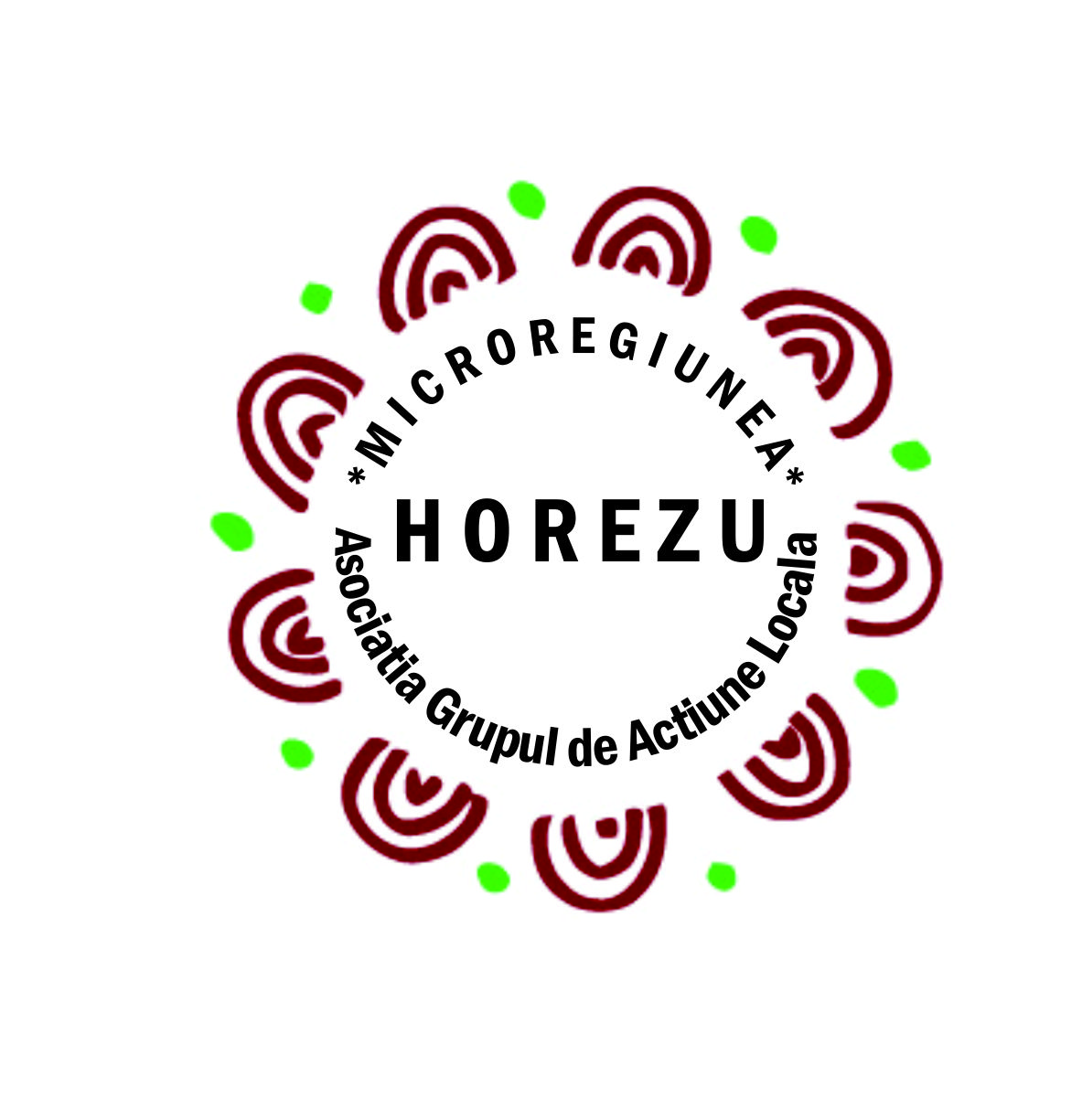 GHIDUL SOLICITANTULUI Masura M4/6A“Cresterea nivelului de trai prin valorificarea superioara a potentialului local nonagricol”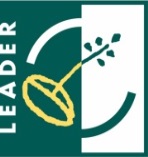 Versiunea 01 – Martie 2018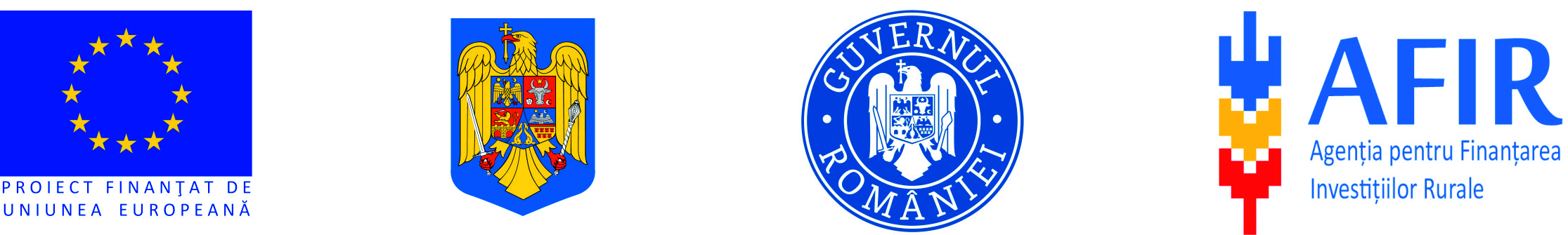 Proiect finantat cu fonduri europene nerambursabile prin Programul National de Dezvoltare Rurala implementat de Agentia de Finantare a Investitiilor Rurale din subordinea Ministerului Agriculturii si Dezvoltarii Rurale. PNDR este finantat de Uniunea Europeana si Guvernul Romaniei prin Fondul European Agricol de Dezvoltare Rurala. Submasura 19.4 „Sprijin pentru cheltuieli de functionare si animare” .GHIDUL SOLICITANTULUIpentru accesarea  Masurii M4/6A - Cresterea nivelului de trai prin valorificarea superioara a potentialului local nonagricolCUPRINS CAP. 1- Definitii si abrevieri…..……………………………….…………………...………….…..pag.  4CAP. 2- Prevederi generale ………..……………………………………………..………..….….pag. 11CAP. 3- Depunerea proiectelor ………………..………………………………….………...…...pag. 17CAP. 4- Categoriile de beneficiari eligibili…………………………………………………..….pag. 18CAP. 5 -Conditii minime obligatorii pentru acordarea sprijinului………………………....pag. 21CAP. 6- Cheltuieli eligibile si neeligibile………………………………….………………..…..pag. 23CAP. 7 - Selectia proiectelor……………………………………….…………………………..…pag. 26CAP. 8- Valoarea sprijinului nerambursabil…………………………….……..…………….…pag. 29CAP. 9- Completarea, depunerea si verificarea dosarului cererii de finantare…….……pag. 30CAP. 10- Contractarea fondurilor ……………………………….………………………….…...pag. 35CAP. 11- Avansurile…………………………………………………………………...…………...pag. 39CAP. 12- Achizitiile……………………………………………………………………..…..…..….pag. 40CAP. 13- Termenele limita si conditiile pentru depunerea cererilor                                                           de plata a avansului si a celor aferente transelor de plata …………………….…….…….pag. 42CAP. 14- Monitorizarea proiectului…………………………………………….………….…... pag. 43CAP. 15- Informatii utile…………………………………………………………..………….……pag. 44CAP. 16 – ANEXE…………………………………………………….……………………….…….pag. 49Capitolul 1 -  Definitii si abrevieriDefinitii:Achiziție simplă – reprezintă dobândirea, în urma aplicării unei proceduri de licitație, respectiv de selecție de oferte / conform bazei prețuri de referință publicată pe site-ul AFIR, de către beneficiarul privat al finanțării prin PNDR, a unor bunuri cum ar fi utilaje și instalații tehnologice fără montaj și servicii, precum cel de consultanță, dacă este cazul, prin atribuirea unui contract de achiziție.Achiziție complexă care prevede construcții montaj – reprezintă dobândirea, în urma aplicării unei proceduri de licitație, respectiv de selecție de oferte de către beneficiarul finanțării prin PNDR a unor bunuri cum ar fi utilaje și instalații tehnologice cu montaj și/ sau lucrări de construcții și instalații și servicii prin atribuirea unui contract de achiziție.Activitate agricolă – conform cu prevederile art. 4(1)(c) din Reg. 1307/2013 înseamnă după caz:• producţia, creşterea sau cultivarea de produse agricole, inclusiv recoltarea, mulgerea, reproducerea animalelor şi deţinerea acestora în scopuri agricole;• menţinerea unei suprafeţe agricole într-o stare care o face adecvată pentru păşunat sau pentru cultivare, fără nicio acţiune pregătitoare care depăşeşte cadrul metodelor şi al utilajelor agricole uzuale, cu respectarea normelor de ecocondiționalitate, sau• efectuarea unei activităţi minime pe suprafeţele agricole menţinute în mod obișnuit într-o stare adecvată pentru păşunat sau pentru cultivare, pe terenul arabil prin îndepărtarea vegetației prin lucrări de cosit sau discuit sau prin erbicidare cel puțin o dată pe an, iar pe pajiștile permanente, prin pășunat cu asigurarea echivalentului unei încărcături minime de 0,3 UVM/ha cu animalele pe care le exploatează sau un cosit anual, în conformitate cu prevederile legislației specifice în domeniul pajiștilor. În cazul pajiștilor permanente, situate la altitudini de peste 1800 m, menținute în mod natural într-o stare adecvată pentru pășunat, activitatea minimă constă în pășunat cu asigurarea unei încărcături minime de 0,3 UVM/ha cu animalele pe care le exploatează.In cazul viilor și livezilor activitatea agricolă minimă presupune cel puțin o tăiere anuală deîntreținere și cel puțin o cosire anuală a ierbii dintre rânduri sau o lucrare anuală de întreținere a solului.Activitate complementară – reprezintă activitatea care se desfăşoară în scopul completării/dezvoltării/optimizării activităţii principale sau activităţii de bază a solicitantului (pentru care are codurile CAEN autorizate), desfăşurată de acesta anterior depunerii proiectului.Activitate mesteşugărească - producerea şi comercializarea produselor care pastrează specificul execuţiei manuale şi artizanat, prestarea serviciilor care presupun un număr mai mare de operaţii executate manual în practicarea lor sau au ca scop promovarea mesteşugurilor, a meseriilor, a produselor şi serviciilor cu specific tradiţional (exemple: sculptura, cioplitul sau prelucrarea artistică a lemnului, confecţionarea instrumentelor muzicale, împletituri din fibre vegetale şi textile, confecţionarea obiectelor ceramice, grafică sau pictură, prelucrarea pielii, metalelor, etc);Activități productive – activități în urma cărora se realizează unul sau mai multe produse pentru care prelucrarea s-a încheiat, care au parcurs în întregime fazele procesului de producție și care sunt utilizate ca atare, fără să mai suporte alte transformari, putând fi depozitate în vederea livrării sau expediate direct clienților, fabricarea produselor textile, îmbrăcăminte, articole de marochinărie, articole de hârtie și carton; fabricarea produselor chimice, farmaceutice; activități de prelucrare a produselor lemnoase; industrie metalurgică, fabricare construcții metalice, mașini, utilaje și echipamente; fabricare produse electrice, electronice, producere de combustibil din biomasă în vederea comercializării; producerea și utilizarea energiei din surse regenerabile pentru desfășurarea propriei activități, ca parte integrantă a proiectului, etc.Activități/servicii de agrement – ansamblul mijloacelor, echipamentelor, evenimentelor şiactivităţilor oferite de către unităţile de cazare sau unităţile specializate, capabile să ofere turiştilor o stare de bună dispoziţie, de plăcere sau relaxare (ca de exemplu: bird-wathing, echitatie, schi, yachting, etc).Activităţi/servicii turistice – servicii agroturistice de cazare, servicii turistice de agrement dependente sau independente de o structură de primire agroturistică cu funcţiuni de cazare și servicii de alimentaţie publică.Beneficiar – persoană juridică /persoană fizică autorizată /întreprindere individuala/ întreprindere familială care a încheiat un contract de finanţare cu AFIR pentru accesarea fondurilor europene prin FEADR.Cererea de finanţare – reprezintă solicitarea depusă de potenţialul beneficiar în vedereaobţinerii finanţării nerambursabile;Contribuţia privată – o sumă de bani care reprezintă implicarea financiară obligatorie a persoanei care solicită fonduri nerambursabile și pe care trebuie să o utilizeze în vederea realizării propriului proiect de investiţii. Contribuţia privată reprezintă un anumit procent din valoarea eligibilă a proiectului de investiţii, variabil în funcţie de categoria de beneficiari eligibili şi de tipul investiţiei propuse spre finanţare. Contribuţia privată trebuie să acopere diferenţa dintre co-finanţarea publică (fondurile europene nerambursabile) și valoarea eligibilă a proiectului. Contribuţia privată poate fi asigurată fie din surse proprii, valabil în cazul potenţialilor beneficiari care deţin deja fondurile necesare pentru contribuţia financiară fie din credit bancar în cazul în care potenţialii beneficiari nu deţin fondurile necesare pentru contribuţia financiară proprie, dar îndeplinesc condiţiile contractării unui credit bancar. Co-finanţarea publică – reprezintă fondurile nerambursabile alocate proiectelor de investiţie prin FEADR. Aceasta este asigurată prin contribuţia Uniunii Europene şi a Guvernului României. Contract/Decizie de Finanțare – reprezintă documentul juridic încheiat în condiţiile legii între Agenţia pentru Finanţarea Investiţiilor Rurale, în calitate de Autoritate Contractantă şi beneficiar, prin care se stabilesc obiectul, drepturile şi obligaţiile părţilor, durata de valabilitate, valoarea, plata, precum şi alte dispoziţii şi condiţii specifice, prin care se acordă asistenţă financiară nerambursabilă din FEADR şi de la bugetul de stat, în scopul atingerii obiectivelor măsurilor cuprinse în PNDR 2014-2020;Data acordării ajutorului de minimis– data la care dreptul legal de a primi ajutorul este conferit beneficiarului în conformitate cu regimul juridic național aplicabil; Derulare proiect – totalitatea activităților derulate de beneficiarul FEADR de la semnarea contractului/deciziei de finanțare până la finalul perioadei de monitorizare a proiectului;Dosarul cererii de finanţare – cererea de finanţare împreună cu documentele anexate;Eligibil – reprezintă îndeplinirea condiţiilor şi criteriilor minime de către un solicitant aşa cum sunt precizate în Ghidul solicitantului, Cererea de finanțare şi Contractul de finanţare pentru FEADR; Evaluare – acţiune procedurală prin care documentaţia pentru care se solicită finanţare este analizată pentru verificarea îndeplinirii condiţiilor minime pentru acordarea sprijinului şi pentru selectarea proiectului, în vederea contractării; Exploataţia agricolă - este o unitate tehnico-economică ce îşi desfăşoară activitatea sub o gestiune unică şi are ca obiect de activitate exploatarea terenurilor agricole şi/sau activitatea zootehnică. Fermier – înseamnă o persoană fizică sau juridică (de drept public sau privat) sau un grup de persoane fizice sau juridice indiferent de statutul juridic pe care un astfel de grup şi membrii săi îl deţin în temeiul legislaţiei naţionale, a cărui exploatație se situează pe teritoriul Romaniei şi care desfășoară o activitate agricolă.Fişa masurii/submăsurii – documentul care descrie motivaţia sprijinului financiar nerambursabil oferit, obiectivele măsurii, aria de aplicare şi acţiunile prevăzute, tipul de investiţie, menţionează categoriile de beneficiar şi tipul sprijinului. Furnizare de servicii – servicii medicale, sanitar-veterinare; reparații mașini, unelte, obiecte casnice; consultanță, contabilitate, juridice, audit; servicii în tehnologia informației și servicii informatice; servicii tehnice, administrative, transport rutier de mărfuri în contul terţilor, alte servicii destinate populației din spațiul rural, etc. Fonduri  nerambursabile   –  fonduri  acordate  unei  persoane  juridice  în  baza  unor  criterii  de eligibilitate pentru realizarea unei investiţii încadrate în aria de finanţare a sub‐măsurii şi care nu trebuie returnate – singurele excepţii sunt nerespectarea  condiţiilor contractuale  şi nerealizarea investiţiei conform proiectului aprobat de AFIR;Gospodărie agricolă - totalitatea membrilor de familie, a rudelor sau a altor persoane care locuiesc şi gospodăresc împreună, având buget comun, şi care, după caz, lucrează împreună terenul sau întreţin animalele, consumă şi valorifică în comun produsele agricole obţinute. Gospodăria poate fi formată şi dintr-un grup de două sau mai multe persoane între care nu există legături de rudenie, dar care declară că, prin înţelegere, locuiesc şi se gospodăresc împreună.Grup de Acțiune Locală (GAL) – reprezintă un parteneriat local, alcătuit din reprezentanţi ai instituţiilor şi autorităţilor publice locale, ai sectorului privat şi ai societăţii civile, constituit potrivit prevederilor Ordonanţei Guvernului nr. 26/2000 cu privire la asociaţii şi fundaţii, cu modificările şi completările ulterioare;LEADER – Măsură din cadrul PNDR ce are ca obiectiv dezvoltarea comunităților rurale ca urmare a implementării strategiilor elaborate de către GAL. Provine din limba franceză „Liaisons Entre Actions de Developpement de l’Economie Rurale” – „Legături între Acțiuni pentru Dezvoltarea Economiei Rurale”; Implementare  proiect – totalitatea  activităților  derulate  de beneficiarul  FEADR de la semnarea contractului/deciziei de finanțare până la data depunerii ultimei tranșe de plată;Intreprindere - orice entitate care desfăşoară o activitate economică pe o piaţă, indiferent de forma juridică, de modul de finanţare sau de existenţa unui scop lucrativ al acesteia. Intreprindere în activitate - întreprinderea care desfășoară activitate economică și are situații financiare anuale aprobate corespunzătoare ultimului exercițiu financiar încheiat; Intreprindere în dificultate - o întreprindere care se află în cel puțin una din situațiile următoare: i. În cazul unei societăți comerciale cu răspundere limitată (alta decât un IMM care există de cel puțin trei ani sau, în sensul eligibilității pentru ajutor pentru finanțare de risc, un IMM aflat la 7 ani de la prima sa vânzare comercială care se califică pentru investiții pentru finanțare de risc în urma unui proces de diligență efectuat de un intermediar financiar selectat), atunci când mai mult de jumătate din capitalul său social subscris a dispărut din cauza pierderilor acumulate. Această situație survine atunci când deducerea pierderilor acumulate din rezerve (și din toate celelalte elemente considerate în general ca făcând parte din fondurile proprii ale societății) conduce la un rezultat negativ care depășește jumătate din capitalul social subscris. În sensul acestei dispoziții, „societate cu răspundere limitată” se referă în special la tipurile de societăți menționate în anexa I la Directiva 2013/34/UE (1), iar „capital social” include, dacă este cazul, orice capital suplimentar. ii. În cazul unei societăți comerciale în care cel puțin unii dintre asociați au răspundere nelimitată pentru creanțele societății (alta decât un IMM care există de cel puțin trei ani sau, în sensul eligibilității pentru ajutor pentru finanțare de risc, un IMM aflat la 7 ani de la prima sa vânzare comercială care se califică pentru investiții pentru finanțare de risc în urma unui proces de diligență efectuat de un intermediar financiar selectat), atunci când mai mult de jumătate din capitalul propriu așa cum reiese din contabilitatea societății a dispărut din cauza pierderilor acumulate. În sensul prezentei dispoziții, „o societate comercială în care cel puțin unii dintre asociați au răspundere nelimitată pentru creanțele societății” se referă în special la acele tipuri de societăți menționate în anexa II la Directiva 2013/34/UE. iii. Atunci când întreprinderea face obiectul unei proceduri colective de insolvență sau îndeplinește criteriile prevăzute în dreptul intern pentru ca o procedură colectivă de insolvență să fie deschisă la cererea creditorilor săi.iv. Atunci când întreprinderea a primit ajutor pentru salvare și nu a rambursat încă împrumutul sau nu a încetat garanția sau a primit ajutoare pentru restructurare și face încă obiectul unui plan de restructurare. Intreprinderea unică – în conformitate cu prevederile art.2 alin.(2) din Regulamentul (UE) nr.1.407/2013 include toate întreprinderile între care există cel puțin una dintre relațiile următoare: i. o întreprindere deține majoritatea drepturilor de vot ale acționarilor sau ale asociaților unei alte întreprinderi;ii. o întreprindere are dreptul de a numi sau revoca majoritatea membrilor organelor de administrare, de conducere sau de supraveghere ale unei alte întreprinderi; iii. o întreprindere are dreptul de a exercita o influență dominantă asupra altei întreprinderi în temeiul unui contract încheiat cu întreprinderea în cauză sau în temeiul unei prevederi din contractul de societate sau din statutul acesteia;iv. o întreprindere care este acționar sau asociat al unei alte întreprinderi și care controlează singură, în baza unui acord cu alți acționari sau asociați ai acelei întreprinderi, majoritatea drepturilor de vot ale acționarilor sau ale asociaților întreprinderii respective. Întreprinderile care întrețin, cu una sau mai multe întreprinderi, relațiile la care se face referire la punctele i-iv sunt considerate întreprinderi unice.Investiţia nouă - cuprinde lucrările de construcţii-montaj, utilaje, instalaţii, achiziția de echipamente si/sau dotari, care se realizează pentru construcţii noi sau pentru constructiile existente cărora li se schimbă destinaţia sau pentru construcţii aparţinând întreprinderilor cărora li s-au retras autorizaţiile de funcţionare şi nu-şi schimbă destinaţia iniţială. Măsură – definește aria de finanțare prin care se poate realiza cofinanțarea proiectelor (reprezintă o sumă de activități cofinanțate prin fonduri nerambursabile);Modernizarea – cuprinde achiziția de echipamente si/sau dotari sau lucrările de construcţii şi instalaţii privind retehnologizarea, reutilarea și refacerea sau extinderea construcţiilor aferente întreprinderilor în funcţiune şi cu autorizaţii de funcţionare valabile, fără modificarea destinaţiei iniţiale;.Perioada de implementare – reprezinta perioada de la semnarea contractului de finanţare până la data depunerii ultimei tranşe de plată.Perioadă de derulare a proiectului - reprezintă perioada de la semnarea contractului de finanțare până la finalul perioadei de monitorizare a proiectului. Pensiune agroturistică - o structură de primire turistică, având o capacitate de cazare de până la 8 camere, funcţionând în locuinţele cetăţenilor sau în clădire independentă, care asigură în spaţii special amenajate cazarea turiştilor şi condiţiile de pregătire şi servire a mesei, precum şi posibilitatea participării la activităţi gospodăreşti sau meşteşugăreşti.Produsele şi serviciile meşteşugăreşti, de mică industrie şi artizanale - sunt produsele şi serviciile executate de meşteşugari şi artizani în serie mică sau unicat, fie complet manual, fie cu ajutorul uneltelor manuale sau chiar mecanice, atât timp cât contribuţia manuală a meşteşugarului sau artizanului rămâne componentă substanţială a produsului finit, fiind caracterizate prin faptul că:- sunt produse fără restricţii privind cantitatea şi folosind materiale brute, neprelucrate, apelând în general la resursele naturale; - natura specială a produselor meşteşugăreşti şi artizanale derivă din trăsăturile lor distinctive, care pot fi: artistice, creative, culturale, decorative, tradiţionale, simbolice şi semnificative din punct de vedere comunitar şi religios; - cuprind o arie largă de obiecte şi activităţi, care valorifică tehnicile, materiile prime, formele şi ornamentele tradiţionale, precum şi ale creaţiei populare din diferite genuri; - produse şi servicii cu valoare artistică, dar şi utilitară, care păstrează specificul execuţiei manuale şi tradiţionale. - produsele de artă populară - sunt produsele realizate de creatorii şi meşterii populari, care păstrează caracterul autentic şi specificul etnic şi/sau cultural al unei anumite zone.Prag minim - reprezintă punctajul minim sub care un proiect eligibil nu poate intra la finanţare. Reprezentant legal – reprezentant al proiectului care depune Cererea de finanțare şi în cazul în care Cererea de finanțare va fi selectată, semnează Contractul de Finanţare. Acesta trebuie să aibă responsabilităţi şi putere decizională din punct de vedere financiar în cadrul societăţii; Solicitant – persoană fizică autorizată sau juridică, potenţial beneficiar al sprijinului nerambursabil din FEADR. Spațiul rural - totalitatea comunelor la nivel de unitate administrativ-teritorială, comuna fiind cea mai mică unitate administrativ-teritorială, nivel NUTS 5. Sprijin nerambursabil – reprezintă suma alocată proiectelor, asigurată prin contribuţia Uniunii Europene şi a Guvernului României. Strategie de Dezvoltare Locală - Document ce trebuie transmis de potențialele GAL-uri către Autoritatea de Management și care va sta la baza selecției acestora. Prin acest document se stabilesc activitățile și resursele necesare pentru dezvoltarea comunităților rurale și măsurile specifice zonei LEADER;Tehnologia informației sau/ și Tehnologia informației și a comunicațiilor - abreviat (cel mai adesea IT) TI respectiv TIC, este tehnologia necesară pentru prelucrarea (procurarea, procesarea, stocarea, convertirea și transmiterea) informației, în particular prin folosirea computerelor pe multiple domenii legate de date și informații, cum ar fi: procesoare, calculatoare, hardware și software, limbaje de programare, structuri de date și altele (managementul datelor, construcția de hardware pentru calculatoare, proiectarea de software, administrarea sistemelor informaționale). Valoare eligibilă a proiectului – reprezintă suma cheltuielilor pentru bunuri, servicii, lucrări care se încadrează în Lista cheltuielilor eligibile precizată în prezentul manual și care pot fi decontate prin FEADR; procentul de co-finanţare publică și privată se calculează prin raportare la valoarea eligibilă a proiectului. Valoarea neeligibilă a proiectului – reprezintă suma cheltuielilor pentru bunuri, servicii şi/sau lucrări care sunt încadrate în Lista cheltuielilor neeligibile precizată în prezentul manual şi nu pot fi decontate prin FEADR; cheltuielile neeligibile nu vor fi luate în calcul pentru stabilirea procentului de cofinanţare publică; cheltuielile neeligibile vor fi suportate financiar integral de către beneficiarul proiectului. Valoare totală a proiectului – suma cheltuielilor eligibile şi neeligibile pentru bunuri, servicii, lucrări. „/” – în accepțiunea acestui document, bara oblica reprezintă un semn de punctuație echivalentul conjucției „sau” (se va intrepreta ca inlocuitor al cuvantului „sau”) pentru a indica alternative sau mai multe opțiuni (exemplu: „modernizare/ extindere” este echivalent cu „modernizare sau extindere”); în enunțarea numărului actelor normative bara oblică este echivalentă cu prepoziția „din” (Legea 544/ 2001 este echivalent cu Legea 544 din 2001), iar în enunțarea unităților de măsură, este echivalentă cu prepoziția „pe” (kilometri/oră este echivalent cu kilometri pe oră);1.2 Abrevieri:AFIR – Agenţia pentru Finanţarea Investiţiilor Rurale – instituţie publică subordonată MADR care derulează FEADR;AM – PNDR – Autoritatea de Management pentru Programul Naţional de Dezvoltare Rurală; ANT – Autoritatea Nationala pentru TurismCRFIR - Centrul Regional pentru Finanţarea Investiţiilor Rurale, structură organizatorică la nivel regional a AFIR (la nivel naţional există 8 Centre Regionale). FEADR – Fondul European Agricol pentru Dezvoltare Rurală, este un instrument de finanţare creat de Uniunea Europeană pentru implementarea Politicii Agricole Comune; MADR – Ministerul Agriculturii şi Dezvoltării Rurale;OJFIR – Oficiul Judeţean pentru Finanţarea Investiţiilor Rurale, structură organizatorică la nivel judeţean a AFIR (la nivel naţional există 41 Oficii Judeţene);PNDR – Programul Naţional de Dezvoltare Rurală este documentul pe baza căruia va putea fi accesat FEADR şi care respectă liniile directoare strategice de dezvoltare rurală ale Uniunii Europene;Capitolul 2  - Prevederi generale2.1 Contribuţia  Masurii M4/6A - Cresterea nivelului de trai prin valorificarea superioara a potentialului local nonagricol,  la domeniile de intervenție, obiectivele generale si specifice  ale masurii.Măsura M4/6A - Cresterea nivelului de trai prin valorificarea superioara a potentialului local nonagricol acorda sprijin pentru dezvoltarea sectorului economic non-agricol in vederea valorificarii superioare a potentialului local patrimonial, material si imaterial.Teritoriul GAL Microregiunea Horezu prezinta o serie de caracteristici locale foarte pregnante, definitorii pentru viata economica, sociala, cuturala a zonei si care il delimiteaza net de alte teritorii apropiate. Aceste caracteristici au fost determinate de amplasamentul geografic, elementele de istorie si patrimoniu local, material si imaterial, de structura populatiei si de resursele economice, sociale, culturale existente, evidentiate in analiza diagnostic a SDL.Măsura M4/6A - Cresterea nivelului de trai prin valorificarea superioara a potentialului local nonagricol vizeaza oferirea unui sprijin elocvent si eficient  in vederea valorizarii elementelor de potential local reprezentate de mestesugurile traditionale si extinderea ofertei turistice locale, in contextul oportunitatilor create de dezvoltarea turismului in zona Horezu. Totodata, masura urmareste mentinerea identitatii culturale a teritoriului si  valorizarea fortei de munca existente in mod nediscriminatoriu.Masura contribuie la urmatoarele Obiective specifice de dezvoltare locala: Obiectivul 3- Incurajarea activitatilor economice non-agricole atat traditionale cat si generale pentru valorificarea viabila si fara impact negativ a resurselor locale, generale si patrimoniale; Obiectivul 4 -  Conservarea si revitalizarea zonelor naturale si culturale de interes major, atat local cat si turistic, a specificului mestesugurilor, obiceiurilor si traditiilor locale; Obiectivul 7 - Participarea GAL la actiuni de cooperare,  incadrandu-se in Obiectivul de dezvoltare rurală: 3 - Obtinerea unei dezvoltari teritoriale echilibrate a economiilor si comunitatilor rurale, inclusiv crearea si mentinerea de locuri de munca.Măsura contribuie la prioritatea/prioritățile prevăzute la art. 5, Reg. (UE) nr. 1305/2013: P6: Promovarea incluziunii sociale, a reducerii sărăciei și a dezvoltării economice în zonele rurale si este in concordanta cu prioritatile 1,2,3, si 4 din SDL GAL Microregiunea Horezu: Prioritatea 1. Dezvoltarea activitatii economice in domenii care adauga valoare inclusiv produse locale traditionale intr-un mediu de afaceri stimulativ, stabil, deschis spre inovatie, preluare de bune practici, tehnologii moderne şi ecologice;Prioritatea 2. Cresterea numarului de vizitatori turisti romani şi straini atrasi de cadrul natural nepoluat, de patrimoniul cultural autentic, bine conservat şi valorificat modern si de reteaua turistica care ofera pachete diversificate de programe;Prioritatea 3. Dezvoltarea capitalului uman şi social al microregiunii prin cresterea nivelului de trai, de educatie, de sanatate, oferirea de oportunitati viabile populatiei active intr-un climat de securitate si incluziune socială a minoritatilor si categoriilor defavorizate, preocupare pentru performantă şi implicare a actorilor locali în forme asociative în toate domeniile, pentru cooperare si dezvoltarea de parteneriate;Prioritatea 4. Asigurarea unei gestionari durabile a resurselor naturale si a unor ecosisteme nepoluate ale microregiunii pentru calitatea vietii locuitorilor şi atractivitate pentru vizitator.Măsura corespunde obiectivelor Articolului 19. Dezvoltarea exploatațiilor și a întreprinderilor, alin.1, lit.b – Investitii in crearea si dezvoltarea de activitati neagricole din Reg. (UE) nr. 1305/2013 cu  modificările   și completările ulterioare.  Măsura contribuie la Domeniul de intervenție 6A) Facilitarea diversificării, a înființării și a dezvoltării de întreprinderi mici, precum și crearea de locuri de muncă.Măsura contribuie la obiectivele transversale ale Reg. (UE) nr. 1305/2013 cu  modificările   și completările ulterioare: Mediu si clima, Inovare.2.2 Contributia publica totala a masuriiContribuţia publică totală a masurii, este de 289.091,00 Euro, din care:-   85 % contribuție europeană – FEADR;- 15% contribuţia națională de la bugetul de stat pentru regiunile de dezvoltare ale României.Tipul sprijinului• Rambursarea costurilor eligibile suportate și plătite efectiv.• Plăți în avans, cu condiția constituirii unei garanții bancare sau a unei garanții echivalente corespunzătoare procentului de 100 % din valoarea avansului, în conformitate cu art. 45 (4) și art. 63 ale Reg. (UE) nr. 1305/2013, numai in cazul proiectelor de investitii.Sumele aplicabile si rata sprijinuluiPentru aceasta masura a fost stabilita o valoare totala a sprijinului in valoare de 289.091 Euro.GAL Microregiunea Horezu a stabilit o intensitate a sprijinului de 85%. Se vor aplica regulile de ajutor de minimis în vigoare, conform prevederilor Regulamentului UE nr. 1407/2013. Sprijinul public nerambursabil nu va depasi valoarea de 40.000 Euro/proiect.Sprijinul public nerambursabil va respecta prevederile Reg. 1407/2013 cu privire la sprijinul de minimis si nu va depasi 200.000 de euro/beneficiar pe 3 ani fiscali. Legislatia nationalaLegea nr. 15/1990 privind reorganizarea unităţilor economice de stat ca regii autonome şi societăţi comerciale, cu modificările și completările ulterioare;Legea nr. 31/1990 privind societăţile comerciale – Republicare, cu modificările şi completările ulterioare;Legea nr. 82/ 1991 a contabilităţii – Republicare, cu modificările şi completările ulterioare;Legea nr.160/1998 pentru organizarea şi exercitarea profesiunii de medic veterinar;Legea nr. 36/1991 privind societățile agricole și alte forme de asociere în agricultură, cumodificările și completările ulterioare;Legea nr. 227/ 2015 privind Codul Fiscal, cu modificările şi completările ulterioare;Legea nr. 207/2015 privind Codul de procedură fiscală, cu modificările și completările ulterioare;Legea nr. 346/ 2004 privind stimularea înfiinţării şi dezvoltării întreprinderilor mici şi mijlocii, cu modificările şi completările ulterioare;Legea nr. 359/2004 privind simplificarea formalităţilor la înregistrarea în registrul comerţului a persoanelor fizice, asociaţiilor familiale şi persoanelor juridice, înregistrarea fiscală a acestora, precum şi la autorizarea funcţionării persoanelor juridice, cu modificările și completările ulterioare;Legea nr.566/2004 a cooperaţiei agricole, cu modificările şi completările ulterioare;Legea nr.1/2005 privind organizarea şi funcţionarea cooperaţiei, republicată, cu modificările şi completările ulterioare;Legea nr.85/2006 privind procedurile de prevenire a insolvenţei şi de insolvenţă, cu modificarile și completarile ulterioare.Ordonanţa de urgenţă a Guvernului nr. 44/2008 privind desfăşurarea activităţilor economice de către persoanele fizice autorizate, întreprinderile individuale şi întreprinderile familiale, cu modificările şi completările ulterioare, aprobată cu modificări și completări prin Legea nr.182/2016;Ordonanţa de urgenţă a Guvernului nr. 142/2008 privind aprobarea Planului de amenajare a teritoriului naţional Secţiunea a VIII - a - zone cu resurse turistice, aprobată prin Legea 190/2009, cu modificările si completările ulterioare.Ordonanţa de urgenţă a Guvernului nr. 6/2011 pentru stimularea înfiinţării şi dezvoltării microîntreprinderilor de către întreprinzătorii debutanţi în afaceri, cu modificările şi completările ulterioare;Ordonanţa de urgenţă a Guvernului nr. 66/2011 privind prevenirea, constatarea şi sancţionarea neregulilor apărute în obţinerea şi utilizarea fondurilor europene şi/sau a fondurilor publice naţionale aferente acestora, cu modificările şi completările ulterioare;Ordonanţa de urgenţă a Guvernului nr.49/2015 privind gestionarea financiară a fondurilor europene nerambursabile aferente politicii agricole comune, politicii comune de pescuit şi politicii maritime integrate la nivelul Uniunii Europene, precum şi a fondurilor alocate de la bugetul de stat pentru perioada de programare 2014-2020 şi pentru modificarea şi completarea unor acte normative din domeniul garantării, aprobată cu modificări și completări prin Legea nr.56/2016;Ordonanţa Guvernului nr. 27/2002 privind reglementarea activităţii de soluţionare a petiţiilor, cu modificările şi completările ulterioare;Hotărârea Guvernului nr. 907/2016 privind etapele de elaborare şi conţinutul-cadru al documentaţiilor tehnico-economice aferente obiectivelor/proiectelor de investiţii finanţate din fonduri publice;Hotărârea Guvernului nr. 218/2015 privind registrul agricol pentru perioada 2015-2019, cu modificările şi completările ulterioare;Hotărârea Guvernului nr. 226/ 2015 privind stabilirea cadrului general de implementare a măsurilor programului naţional de dezvoltare rurală cofinanţate din Fondul European Agricol pentru Dezvoltare Rurală şi de la bugetul de stat, cu modificările şi completările ulterioare;Ordin ANSVSA nr.17/2008 pentru aprobarea Normei sanitare veterinare privind procedura de înregistrare şi controlul oficial al unităţilor în care se desfăşoară activităţi de asistenţă medicalveterinară.Ordinul MEF nr. 858/ 2008 privind depunerea declaraţiilor fiscale prin mijloace electronice de transmitere la distanţă, cu modificările şi completările ulterioare;Ordinul MEF nr. 3512/ 2008 privind documentele financiar-contabile, cu modificările şi completările ulterioare;Ordinul ANSVSA nr. 16/ 2010 pentru aprobarea Normei sanitare veterinare privind procedura de înregistrare/autorizare sanitar-veterinară a unităţilor/centrelor de colectare/exploataţiilor de origine şi a mijloacelor de transport din domeniul sănătăţii şi al bunăstării animalelor, a unităţilor implicate în depozitarea şi neutralizarea subproduselor de origine animală care nu sunt destinate consumului uman şi a produselor procesate, cu modificările şi completările ulterioare;Ordinul MADR nr. 22/ 2011 privind reorganizarea Registrului fermelor, care devine Registrul unic de identificare, în vederea accesării măsurilor reglementate de politica agricolă comună, cu modificările şi completările ulterioare;Ordinul ANT nr. 65/2013 cu modificările şi completările ulterioare al ANT privind Norme de clasificare a structurilor de turism;Ordinul MFP nr. 65/ 2015 privind principalele aspecte legate de întocmirea şi depunerea situaţiilor financiare anuale şi a raportărilor contabile anuale ale operatorilor economici la unităţile teritoriale ale Ministerului Finanţelor Publice, cu modificările şi completările ulterioare;Hotărârea Guvernului nr. 31/1996 pentru aprobarea Metodologiei de avizare a documentaţiilor de urbanism privind zone şi staţiuni turistice şi a documentaţiilor tehnice privind construcţii din domeniul turismului Ordinul ANT nr. 221/2015 pentru modificarea Normelor metodologice privind eliberarea certificatelor de clasificare a structurilor de primire turistice cu funcţiuni de cazare şi alimentaţie publica, a licenţelor şi brevetelor de turism, aprobate prin Ordinul preşedintelui Autorităţii Naţionale pentru Turism nr. 65/2013;Ordinul MADR nr.1731/2015 privind privind instituirea schemei de ajutor de minimis "Sprijin acordat microîntreprinderilor şi întreprinderilor mici din spaţiul rural pentru înfiinţarea şi dezvoltarea activităţilor economice neagricole", cu modificările și completările ulterioare;Ordinul MADR nr. 2243/2015 privind aprobarea Regulamentului de organizare şi funcţionare al procesului de selecţie şi al procesului de verificare a contestaţiilor pentru proiectele aferente măsurilor din PNDR 2014-2020;Programul Naţional de Dezvoltare Rurală 2014-2020, aprobat prin Decizia Comisiei de punere în aplicare nr. C(2015) 3508 / 26.05.2015, cu modificările ulterioare;Ordinul MEF nr. 2371/ 2007 pentru aprobarea modelului şi conţinutului unor formulare prevăzute la titlul III din Legea nr. 571/2003 privind Codul fiscal, cu modificările şi completările ulterioare;Avizul Consiliului Concurenței nr. 7622 din 03.07.2015 privind proiectul Schemei de ajutor de minimis pentru sprijinul acordat microîntreprinderilor şi întreprinderilor mici din spatiul rural pentru înfiinţarea şi dezvoltarea activităţilor economice neagricole.Legislatia europeanaRegulamentul (UE) nr. 1303/2013 de stabilire a unor dispoziții comune privind Fondul european de dezvoltare regională, Fondul social european, Fondul de coeziune, Fondul european agricol pentru dezvoltare rurală și Fondul european pentru pescuit și afaceri maritime, precum și de stabilire a unor dispoziții generale privind Fondul european de dezvoltare regională, Fondul social european, Fondul de coeziune și Fondul european pentru pescuit și afaceri maritime și de abrogare a Regulamentului (CE) nr. 1083/2006 al Consiliului, cu modificările şi completările ulterioare; Regulamentul (UE) nr. 1305/2013 privind sprijinul pentru dezvoltare rurală acordat din Fondul european agricol pentru dezvoltare rurală (FEADR) și de abrogare a Regulamentului (CE) nr. 1698/2005 al Consiliului, cu modificările şi completările ulterioare;Regulamentul (UE) nr. 1306/2013 al Parlamentului European Și al Consiliului privind finanțarea, gestionarea și monitorizarea politicii agricole comune și de abrogare a Regulamentelor (CEE) nr. 352/78, (CE) nr. 165/94, (CE) nr. 2799/98, (CE) nr. 814/2000, (CE) nr. 1290/2005 și (CE) nr. 485/2008 ale Consiliului, cu modificările şi completările ulterioare; Regulamentul (UE) nr. 1307/2013 al Parlamentului European și al Consiliului de stabilire a unor norme privind plățile directe acordate fermierilor prin scheme de sprijin în cadrul politicii agricole comune și de abrogare a Regulamentului (CE) nr. 637/2008 al Consiliului și a Regulamentului (CE) nr. 73/2009 al Consiliului, cu modificările şi completările ulterioare;Regulamentul (UE) nr. 1310/2013 al Parlamentului European și al Consiliului de stabilire a anumitor dispoziții tranzitorii privind sprijinul pentru dezvoltare rurală acordat din Fondul european agricol pentru dezvoltare rurală (FEADR), de modificare a Regulamentului (UE) nr. 1305/2013 al Parlamentului European și al Consiliului în ceea ce privește resursele și repartizarea acestora pentru anul 2014 și de modificare a Regulamentului (CE) nr. 73/2009 al Consiliului și a Regulamentelor (UE) nr. 1307/2013, (UE) nr. 1306/2013 și (UE) nr. 1308/2013 ale Parlamentului European și ale Consiliului în ceea ce privește aplicarea acestora în anul 2014, cu modificările şi completările ulterioare; Regulamentul (UE) nr. 1407/2013 al Comisiei privind aplicarea articolelor 107 și 108 din Tratatul privind funcționarea Uniunii Europene ajutoarelor de minimis Text cu relevanță pentru SEE, cu modificările şi completările ulterioare;Regulamentul delegat (UE) nr. 807/2014 de completare a Regulamentului (UE) nr. 1305/2013 al Parlamentului European și al Consiliului privind sprijinul pentru dezvoltare rurală acordat din Fondul european agricol pentru dezvoltare rurală (FEADR) și de introducere a unor dispoziții tranzitorii, cu modificările şi completările ulterioare; Regulamentul de punere în aplicare (UE) nr. 808/2014 al Comisiei de stabilire a normelor de aplicare a Regulamentului (UE) nr. 1305/2013 al Parlamentului European și al Consiliului privind sprijinul pentru dezvoltare rurală acordat din Fondul european agricol pentru dezvoltare rurală (FEADR), cu modificările şi completările ulterioare; Regulamentul de punere în aplicare (UE) nr. 809/2014 al Comisiei de stabilire a normelor de aplicare a Regulamentului (UE) nr. 1306/2013 al Parlamentului European și al Consiliului în ceea ce privește sistemul integrat de administrare și control, măsurile de dezvoltare rurală și ecocondiționalitatea, cu modificările şi completările ulterioare; Regulamentul de punere în aplicare (UE) nr. 908/2014 al Comisiei de stabilire a normelor de aplicare a Regulamentului (UE) nr. 1306/2013 al Parlamentului European și al Consiliului în ceea ce privește agențiile de plăți și alte organisme, gestiunea financiară, verificarea conturilor, normele referitoare la controale, valorile mobiliare și transparența, cu modificările şi completările ulterioare; Recomandarea 2003/361/CE din 6 mai 2003 privind definirea microîntreprinderilor şi a întreprinderilor mici şi mijlocii;2.7 Aria de aplicabilitate a masuriiTeritoriu acoperit de GAL Microregiunea Horezu, respectiv orasul Horezu si comunele: Costesti, Maldaresti, Otesani, Tomasani, Vaideeni, Barabatesti, Saltioara, Pietrari si Stroesti.Capitolul 3 - Depunerea proiectelor3.1 Locul unde vor fi depuse proiecteleDosarele Cererilor de Finanțare vor fi depuse la sediul Asociatiei GAL MICROREGIUNEA HOREZU, str. 1 Decembrie, nr. 11, orasul Horezu, jud. Valcea, înaintea datei-limită de depunere, specificată în Anunțul de deschidere a apelului de propuneri de proiecte, în intervalul de luni – vineri intre orele 16.30 - 20.00.3.2 Perioada de depunere a proiectelorPerioada de depunere a Dosarelor Cererilor de finantare se va face in intervalul cuprins intre data lansarii apelului de selectei si data limita de depunere a proiectelor conform apelului de selectie.3.3 Alocarea pe sesiuneSuma alocata in cadrul acestei sesiuni este de 289.091,00 Euro.3.4 Punctajul minimPunctajul minim pe care trebuie să-l obțină un proiect pentru a putea fi finanțat este de 5 puncte.3.5 Durata de implementare a proiectului Durata maximă de implementare a proiectelor depuse în cadrul prezentului apel de propuneri de proiecte este de:24 luni (2 ani) pentru proiectele care prevăd investiţii cu construcţii montaj 12 luni (1 an) pentru proiectele de investiţii care includ achiziţii simple de bunuri/ utilaje, instalaţii, echipamente și dotări noi.Capitolul 4 - Categoriile de beneficiari eligibili4.1 Beneficiari eligibiliBeneficiarii eligibili pentru sprijinul acordat prin măsura M4/6A sunt:Microintreprinderi si intreprinderi non-agricole mici, existente sau nou-infiintate, conform prevederilor Legii nr. 346/2004 privind stimularea infiintarii si dezvoltarii intreprinderilor mici si mijlocii, din teritoriul GAL Microregiunea Horezu; Fermieri sau membri unor gospodarii agricole din teritoriul GAL care isi diversifica activitatea agricola prin dezvoltarea unei activitati non-agricole in cadrul intreprinderii deja existente, incadrabila in microintreprinderi si intreprinderi mici, cu exceptia persoanelor fizice neautorizate.Atentie! O micro-întreprindere este considerată nou înfiinţată (start-up) dacă este înfiinţată în anul depunerii Cererii de Finanţare sau dacă nu a înregistrat activitate până în momentul depunerii acesteia, dar nu mai mult de 3 ani fiscali consecutivi.Persoanele fizice neautorizate nu sunt eligibile.Microîntreprinderile şi întreprinderile mici, atât cele existente cât şi cele nou înfiinţate (start-up) trebuie să-şi desfăşoare activitatea propusă prin proiect în teritoriul GAL Microregiunea Horezu, punctul/punctele de lucru pentru activitățile aferente investiției finanțate prin proiect, trebuie să fie amplasate în teritoriul GAL Microregiunea Horezu. În cazul in care activitatea propusă prin proiect se desfășoară la sediul social, acesta trebuie să fie în teritoriul GAL Microregiunea Horezu.Categoriile de solicitanţi eligibili în cadrul măsurii M4/6A - Cresterea nivelului de trai prin valorificarea superioara a potentialului local nonagricol, în funcție de forma de organizare sunt:Persoana fizică autorizată (înfiinţată în baza OUG nr. 44/ 16 aprilie 2008) cu modificările și completările ulterioare;Intreprinderi individuale (înfiinţate în baza OUG nr. 44/ 16 aprilie 2008) cu modificările și completările ulterioare;Intreprinderi familiale (înfiinţate în baza OUG nr. 44/ 16 aprilie 2008) cu modificările și completările ulterioare;Societate în nume colectiv – SNC (înfiinţată în baza Legii nr. 31/1990, cu modificările și completările ulterioare);Societate în comandită simplă – SCS (înfiinţată în baza Legii nr. 31/ 1990, cu modificările şi completările ulterioare);Societate pe acţiuni – SA (înfiinţată în baza Legii nr. 31/ 1990, cu modificările şi completările ulterioare);Societate în comandită pe acţiuni – SCA (înfiinţată în baza Legii nr. 31/ 1990, cu modificările şi completările ulterioare);Societate cu răspundere limitată – SRL sau SRL-D (înfiinţată în baza Legii nr. 31/ 1990, cu modificările şi completările ulterioare);Societate comercială cu capital privat (înfiinţată în baza Legii nr. 15/ 1990, cu modificarile şi completările ulterioare);Societate agricolă (înfiinţată în baza Legii nr. 36/1991) cu modificările şi completările ulterioare;Societate cooperativă agricolă de gradul 1 si societati cooperative meșteșugărești și de consum de gradul 1 (înfiinţate în baza Legii nr. 1/ 2005), care au prevăzute în actul constitutiv ca obiectiv desfășurarea de activităţi neagricole;Cooperativă agricolă de grad 1 (înfiinţată în baza Legii nr. 566/ 2004) de exploatare şi gestionare a terenurilor agricole şi a efectivelor de animale.Atenție! În cadrul măsurii M4/6A, solicitantul trebuie să aibă capital 100% privat.Solicitanţii eligibili trebuie să se încadreze în categoria:Micro-întreprindere – maximum 9 salariaţi şi realizează o cifră de afaceri anuală netă sau deţin active totale de până la 2 milioane euro, echivalent în lei.Întreprindere mică – între 10 şi 49 de salariaţi şi realizează o cifră de afaceri anuală netă sau deţin active totale de până la 10 milioane euro, echivalent în lei.IMPORTANT! Dovada încadrării în categoria de micro-întreprindere sau întreprindere mică se face în baza Declarației privind încadrarea întreprinderii în categoria întreprinderilor mici și mijlocii și a Calculului pentru întreprinderile partenere sau legate, completate în conformitate cu anexele la Legea nr. 346/2004 privind stimularea înfiinţării şi dezvoltării întreprinderilor mici şi mijlocii, cu modificările şi completările ulterioare. Daca exista neconcordante intre verificarile realizate prin intermediul ONRC, Declarația privind încadrarea întreprinderii în categoria întreprinderilor mici și mijlocii și calculul pentru întreprinderile partenere sau legate, se vor solicita informatii suplimentare pentru corectarea acestora.În vederea identificării relației în care se află întreprinderea solicitantă cu alte întreprinderi, raportată la capitalul sau la drepturile de vot deţinute ori la dreptul de a exercita o influenţă dominantă, se vor respecta prevederile art.4 din Legea nr. 346/2004.Intreprinderile autonome sunt definite la art. 4 din Legea nr. 346/2004, intreprinderile partenere la art. 4 iar intreprinderile legate la art. 4 din Legea nr. 346/2004 privind stimularea înfiinţării şi dezvoltării întreprinderilor mici şi mijlocii. O întreprindere nu poate fi considerată micro-întreprindere sau întreprindere mică dacă cel puţin 25% din capitalul social ori din drepturile de vot ale acesteia sunt controlate, direct sau indirect, în comun ori cu titlu individual, de către una sau mai multe organisme ori colectivităţi publice conform art. 4 al Legii nr. 346/2004.Datele utilizate pentru calculul numărului mediu de salariaţi, cifra de afaceri netă anuală şi activele totale sunt cele raportate în situaţiile financiare aferente exerciţiului financiar precedent, aprobate de adunarea generală a acţionarilor sau asociaţilor conform art 6(1) al Legii nr. 346/2004.Dacă la data întocmirii situaţiilor financiare anuale întreprinderea nu se mai încadrează în plafoanele stabilite la art. 3 şi 4, aceasta nu îşi va pierde calitatea de întreprindere mică, mijlocie sau micro-întreprindere decât dacă depăşirea acestor plafoane se produce în două exerciţii financiare consecutive, conform art. 6 (2) al Legii nr. 346/2004.Pentru o întreprindere nou înființată, numărul de salariați este cel declarat în Declarația privind încadrarea întreprinderii în categoria întreprinderilor mici și mijlocii și poate fi diferit de numărul de salariați prevăzut în proiect.Se va verifica condiția de întreprinderi legate sau partenere sau autonoma pentru încadrarea în categoria de micro-întreprindere sau întreprindere mică.Solicitantul trebuie să respecte următoarele:să fie persoană juridică română;să aibă capital 100% privatsă acţioneze în nume propriu;să asigure surse financiare stabile și suficiente pe tot parcursul implementării proiectului.Beneficiari indirecti: Persoanele din categoria populaţiei active aflate în căutarea unui loc de muncă; membrii comunitatii din teritoriul GAL.ATENŢIE! Toate activităţile pe care solicitantul se angajează să le efectueze prin proiect/investiţie, atât la faza de implementare a proiectului cât şi în perioada de monitorizare, activităţi pentru care cererea de finanţare a fost selectată pentru finanţare nerambursabilă, devin condiţii obligatorii.În situaţia în care, la verificarea oricărei cereri de plată sau la verificările efectuate în perioada de monitorizare, se constată că aceste condiţii nu mai sunt îndeplinite de către proiect sau beneficiar, plăţile vor fi sistate, contractul de finanţare va fi reziliat şi toate plăţile efectuate de AFIR până la momentul constatării neregularităţii vor fi încadrate ca debite în sarcina beneficiarului, la dispoziţia AFIR.Capitolul 5 - Condiţii minime obligatorii pentru acordarea sprijinuluiATENȚIE! Pentru justificarea condiţiilor minime obligatorii specifice proiectului dumnevoastră este necesar să fie prezentate si evidentiate  în continutul  Studiului de Fezabilitate/Documentaţiei  de Avizare pentru Lucrări de Intervenţii. Informaţiile  trebuiesc sa fie concludente, demonstrate si sustinute de documente  justificative anexate.Condiții de eligibilitatePentru a putea primi sprijin în cadrul măsurii M4/6A, solicitantul sprijinului trebuie să îndeplinească următoarele condiţii:Solicitantul trebuie sa se incadreze in categoria beneficiarilor eligibili. Se vor verifica: actele juridice de înfiintare si functionare, specifice fiecărei categorii de solicitanti.Investitia trebuie sa se incadreze in cel putin unul din tipurile de activitati sprijinite prin masura de fata. Se va verifica obiectul investitiei propuse in raport cu actiunile eligibile ale masurii.Solicitantul trebuie sa aiba punctul de lucru unde isi desfasoare activitatea aferenta investitiei  finantate cat si sediul social in teritoriul GAL. Se va verifica dacă investiția  se realizeză la nivel de  oras/comună, respectiv în satele din teritoriul GAL Microregiunea Horezu, documentele constitutive ale persoanei juridice beneficiare, Solicitantul trebuie sa demonstreze capacitatea de a asigura cofinantarea investitiei. Se va verifica:  Declaratia pe proprie raspundere a solicitantului cu privire la capacitatea de a asigura cofinantarea investitiei - Anexa 6.5.Viabilitatea economica a investitiei trebuie sa fie demonstrata pe baza prezentarii unei documentatii tehnico-economice. Se va verifica:  sectiunea economica din Studiul   de   FezabilitateIntreprinderea nu trebuie sa fie in dificultate in conformitate cu liniile directoare privind ajutorul de stat pentru salvarea si restructurarea intreprinderilor in dificultate. Se va verifica: Declaratia pe proprie raspundere a solicitantului cu privire la neincadrarea in „intreprindere in dificultate”- Anexa 6.3.Investiția va respecta legislaţia în vigoare din domeniul: sănătății publice, sanitar-veterinar și de siguranță alimentară.5.2 Tipuri de actiuni eligibile:Investitii pentru activitati mestesugaresti, cum ar fi: activitati de artizanat si alte activitati traditionale non-agricole (olarit, brodat, prelucrarea fierului, lanii, lemnului, pielii, altor materii prime necesare desfasurarii activitatilor mestesugaresti traditionale etc.); Investitii pentru infrastructura in unitatile de primire turistica de tip agro-turistic, existente sau nou-infiintate, cu respectarea Ordinului ANT 65/2013 cu modificarile si completarile ulterioare, activitati de agrement.Operaţiunile şi cheltuielile sunt eligibile, cu respectarea prevederilor Ordinului MADR nr. 1.731/2015, privind instituirea schemei de ajutor de minimis "Sprijin acordat microîntreprinderilor și întreprinderilor mici din spațiul rural pentru înființarea și dezvoltarea activităților economice neagricole", cu modificările și completările ulterioare. Tipurile de operaţiuni şi cheltuieli eligibile vor fi în conformitate cu Lista codurilor CAEN eligibile pentru finanţare în cadrul măsurii M4/6A, Anexa 4 - la Ghidul solicitantului și dispoziţiilor privind eligibilitatea cheltuielilor prevăzute in prezentul Ghid.5.3 Tipuri de actiuni neeligibile:Prestarea de servicii agricole; Procesarea si comercializarea produselor prevazute in Anexa 1 la Tratat; Productia de electricitate din biomasa  ca si activitate economica;Capitolul 6 - Cheltuieli eligibile şi neeligibileÎn cadrul unui proiect cheltuielile pot fi eligibile şi neeligibile. Finanţarea va fi acordată doar pentru rambursarea cheltuielilor eligibile, cu o intensitate a sprijinului în conformitate cu Fişa măsurii, în limita valorii maxime a sprijinului. Cheltuielile neeligibile vor fi suportate integral de către beneficiarul finanţării.6.1Cheltuieli eligibileCheltuieli eligibile specifice:Constructia, extinderea si/sau modernizarea si dotarea cladirilor; Achizitionarea si costurile de instalare de utilaje, instalatii si echipamente noi;Investitii intangibile: achizitionarea sau dezvoltarea de software si achizitionarea de brevete, licente, drepturi de autor, marci.Cheltuielile legate de achiziția în leasing a activelor, pot fi considerate eligibile doar în cazul în care leasingul ia forma unui leasing financiar și prevede obligația beneficiarului de a cumpara bunurile respective la expirarea contractului de leasing.Cheltuielile privind costurile generale ale proiectului sunt eligibile dacă îndeplinesc cumulativ următoarele condiţii: a) dacă respectă prevederile art. 45 din Regulamentul nr. 1305-/2013; b) sunt prevăzute sau rezultă din aplicarea legislaţiei în vederea obţinerii de avize, acorduri şi autorizaţii necesare implementării activităţilor eligibile ale operaţiunii ori din cerinţele minime impuse de PNDR 2014-2020; c) sunt aferente, după caz: unor studii şi/sau analize privind durabilitatea economică şi de mediu, studiu de fezabilitate, proiect tehnic, document de avizare a lucrărilor de intervenţie, întocmite în conformitate cu prevederile legislaţiei în vigoare;d) sunt necesare în procesul de achiziţii publice pentru activităţile eligibile ale operaţiunii;e) sunt aferente activităţilor de coordonare şi supervizare a execuţiei şi recepţiei lucrărilor de construcţii-montaj.Cheltuielile de consultanţă şi pentru managementul proiectului sunt eligibile dacă respectă condiţiile a)-e) şi vor fi decontate proporţional cu valoarea fiecărei tranşe de plată aferente proiectului.Prin excepţie, cheltuielile de consultanţă pentru întocmirea dosarului cererii de finanţare se pot deconta integral în cadrul primei tranşe de plată.Costurile generale ale proiectului pentru care sunt puse condiţiile a)-e) trebuie să se încadreze în maximum 10% din totalul cheltuielilor eligibile pentru proiectele care prevăd construcţii-montaj şi în limita a 5% pentru proiectele care prevăd investiţii în achiziţii, altele decât cele referitoare la construcţii-montaj.Atenție! Costurile eligibile generale sunt prevăzute în capitolul 8.1 PNDR 2014-2020Cheltuielile necesare pentru implementarea proiectului sunt eligibile dacă: a) sunt realizate efectiv după data semnării contractului de finanţare şi sunt în legătură cu îndeplinirea obiectivelor investiţiei; b)sunt efectuate pentru realizarea investiţiei cu respectarea rezonabilităţii costurilor (încadrarea în preţurile stabilite în Baza de date Preţuri de referinţă a AFIR, iar în cazul în care nu se identifică în această bază de date, prezentarea ofertelor corespunzătoare tipului de achiziţie realizată: o ofertă pentru preţuri sub 15.000 euro şi două oferte pentru preţuri peste 15.000 euro); c)sunt efectuate cu respectarea prevederilor contractului de finanţare semnat cu AFIR; d)sunt înregistrate în evidenţele contabile ale beneficiarului, sunt identificabile, verificabile şi sunt susţinute de originalele documentelor justificative, în condiţiile legii.În cazul proiectelor prin care se propune achiziţia de echipamente de agrement ((ex.: arc, echipament Paintball, echipamente gonflabile etc.) solicitantul/beneficiarul are obligaţia de a utiliza echipamentele achiziţionate numai în scopul deservirii activităților propuse prin proiect şi numai în aria teritoriului GAL Microregiunea Horezu. În cazul în care în perioada de valabilitate a Contractului de finanţare (inclusiv in perioada de monitorizare) se constată utilizarea echipamentelor în afara teritoriului GAL Microregiunea Horezu, va fi recuperat întregul ajutor financiar plătit până la data respectivă. Activele corporale şi necorporale rezultate din implementarea proiectelor finanţate potrivit Masurii M4/6A, inclusiv prin schemele de ajutor, trebuie să fie incluse în categoria activelor proprii ale beneficiarului şi să fie utilizate pentru activitatea care a beneficiat de finanţare nerambursabilă pentru minimum 5 ani de la data efectuării ultimei plăţi.În caz de nerespectare a durabilităţii investiţiei, contribuţia publică alocată prin Masura M4/6A se recuperează în condiţiile art. 71 din Regulamentul (UE) nr. 1.303/2013, în termen de 5 ani de la efectuarea plăţii finale către beneficiar, termen valabil şi pentru recuperarea contribuţiei publice aferente oricăror cheltuieli/activităţi neeligibile din cadrul investiţiei finanţate din fonduri nerambursabile. În condiţiile art. 71 din Regulamentul (UE) nr. 1.303/2013, în cazul unei operaţiuni constând în investiţii în infrastructură sau producţie, contribuţia din PNDR 2014-2020 se recuperează dacă, în termen de 10 ani de la efectuarea plăţii finale către beneficiar, activitatea de producţie în cauză este delocalizată în afara Uniunii Europene, cu excepţia situaţiei în care beneficiarul este un IMM, pentru care termenul de recuperare este de 7 ani. În cazul în care contribuţia prin PNDR 2014-2020 ia forma unui ajutor de stat, perioada de 10 ani se înlocuieşte cu termenul-limită aplicabil potrivit normelor privind ajutorul de stat. Pentru categoriile de beneficiari care, după selectarea/contractarea proiectului, precum şi în perioada de monitorizare, îşi schimbă tipul şi dimensiunea întreprinderii avute la data depunerii cererii de finanţare, în sensul trecerii de la categoria de microîntreprindere la categoria de mică sau mijlocie, respectiv de la categoria întreprindere mică sau mijlocie la categoria alte întreprinderi, cheltuielile pentru finanţare rămân eligibile, cu respectarea prevederilor legale în vigoare.6.2 Cheltuieli neeligibileNu sunt eligibile: • prestarea de servicii agricole, achiziţionarea de utilaje şi echipamente agricole aferente acestei activităţi, în conformitate cu Clasificarea Activităților din Economia Națională; • procesarea şi comercializarea produselor prevazute în Anexa I din Tratat; • producţia de electricitate din biomasă ca şi activitate economică; • cheltuielile cu achiziţionarea de bunuri și echipamente ”second hand”; • cheltuieli efectuate înainte de semnarea contractului de finanțare a proiectului cu excepţia costurilor generale definite la art 45, alin 2 litera c) a R (UE) nr. 1305/2013 care pot fi realizate înainte de depunerea cererii de finanțare; • cheltuieli cu achiziția mijloacelor de transport pentru uz personal şi pentru transport persoane; • cheltuieli cu investițiile ce fac obiectul dublei finanțări care vizează aceleași costuri eligibile; • cheltuieli în conformitate cu art. 69, alin (3) din R (UE) nr. 1303/2013 și anume: a. dobânzi debitoare; b. achiziţionarea de terenuri construite și neconstruite; c. taxa pe valoarea adăugată, cu excepţia cazului în care aceasta nu se poate recupera în temeiul legislaţiei naţionale privind TVA-ul sau a prevederilor specifice pentru instrumente financiare; d. în cazul contractelor de leasing, celelalte costuri legate de contractele de leasing, cum ar fi marja locatorului, costurile de refinanțare a dobânzilor, cheltuielile generale și cheltuielile de asigurare. e. cheltuieli care fac obiectul finanțării altor programe europene/naționale, conform Cap. 14 și 15- PNDR.Cheltuieli neeligibile specifice: cheltuieli specifice de infiintare si functionare a intreprinderilor (obtinerea avizelor de functionare, taxe de autorizare, salarii angajati, costuri administrative etc.).Lista investiţiilor şi costurilor neeligibile se completează cu prevederile Hotărârii de Guvern Nr. 226/2 aprilie 2015 privind stabilirea cadrului general de implementare a Măsurilor Programului Naţional de Dezvoltare Rurală cofinanţate  din Fondul European Agricol pentru Dezvoltare Rurală şi de la bugetul de stat pentru perioada 2014 – 2020.Capitolul 7 - Selecția proiectelor7.1 Criteriile de selectieCriteriile de selecție respecta prevederile art. 49 al Reg. (UE) nr. 1305/2013 ȋn ceea ce priveşte tratamentul egal al solicitanților, o mai bună utilizare a resurselor financiare și direcționarea măsurilor în conformitate cu prioritățile Uniunii în materie de dezvoltare rurală. Proiectele prin care se solicită finanţare prin FEADR sunt supuse unui sistem de selecţie. Principiile de selecție asigura dezvoltarea echilibrată a teritoriului GAL Microregiunea Horezu, ponderea criteriilor de selecție realizându-se în funcție de evoluția implementarii SDL și a situatiei la nivel local.Scorarea unui proiect depus pe masura M4/6A se va realiza in baza urmatoarelor criterii de selectie:1. Localizarea proiectului: proiecte care vizeaza activitati in zone cu potential turistic ridicat (conf. HG 852/2008 si Anexa 9 - Lista zonelor cu potential turistic ridicat); 2. Justificarea necesitatii proiectului:      A. Pentru investitiile care vizeaza activitati mestesugaresti:- procesul tehnologic propus imbunatateste procesul actual de productie;- procesul tehnologic propus diversifica oferta de produse sau servicii;      B. Pentru investitiile care vizeaza activitati in agroturism:- Valorifica si promoveaza elementele de specific local;- Valorifica in mod recreativ si implicativ anexele gospodaresti, cadrul natural si peisagistic, traditiile locale. 3. Coerenta activitatilor propuse cu planul de actiuni preconizat:-Gradul de necesitate al activitatilor;-Gradul de corelare al activitatilor cu planul de actiuni;-Succesiunea adecvata a activitatilor;4. Sustenabilitatea proiectului: financiara, tehnica.5. Utilizarea surselor de energie regenerabile si neconventionale.      6. Managementul riscurilor:- Identificarea riscurilor proiectului si a solutiilor pentru contracararea lor;- Monitorizarea interna si controlul implementarii;7. Detalierea cheltuielilor si necesitatea lor:- Gradul de realism al bugetului;- Planificare financiara corelata cu planul de actiuni.8. Numar de locuri de munca create/valoare proiect.1  -    Pentru Criteriul de selectie nr. 1, se va verifica locatia investitiei in concordanta cu prevederile HG 852/2008 si Anexa 9 - Lista zonelor cu potential turistic ridicat. 2 - Pentru Criteriul de selectie nr. 2, se va verifica daca in SF este demonstrata necesitatea proiectului. Acordarea punctajului se va realiza in functie de gradul de indeplinire al prioritatilor emise in sectiunile A, B, C (dupa caz) apreciat corespunzator datelor furnizate in documentele depuse corelat cu informatiile publice disponibile referitoare la tipul de investitie propus.3 – Pentru Criteriul de selectie nr. 3 se va verifica in SF modalitatea de corelare  a activitatilor propuse cu planul de actiuni preconizat respectiv:Coerenta activitatilor propuse pentru realizarea actiunilor proiectuluiCorelarea activitatilor cu planul de actiuniEsalonarea activitatilor din punct de vedere al alocarii de timp si resurse  4 – Pentru Criteriul de selectie nr. 4 se va verifica in SF daca sunt prezentate informatii cu privire la :- impactul social şi cultural, egalitatea de şanse, estimări privind forţa de muncă ocupată prin realizarea investiţiei: în faza de realizare, în faza de operare; impactul asupra factorilor de mediu, inclusiv impactul asupra biodiversităţii şi a siturilor protejate, după caz; impactul obiectivului de investiţie raportat la contextul natural şi antropic în care acesta se integrează, după caz.	- sustenabilitatea financiară.5 - Pentru criteriul de selectie nr. 5 se verifica in SF daca proiectul prevede actiuni de investitii/utilizare a surselor de energie regenerabile si neconventionale.6 – Pentru criteriul de selectie nr. 6 se verifica in SF, daca:Sunt prezentate analiza vulnerabilităţilor cauzate de factori de risc ce pot afecta investiţia,  analiza de riscuri, măsuri de prevenire/diminuare a riscurilorPrezentarea modalitatilor de monitorizare interna si controlul implementarii proiectului7 – Pentru criteriul de selectie nr. 7 se va verifica in Cererea de finantare si SF: Gradul de realism al bugetului (detaliere si justificare cheltuieli si costuri estimative ale investiţiei, repartizare corecta a cheltuielilor in liniile bugetare;Corelarea graficului orientativ de realizare a investitiei cu planificarea financiara (plan de activitati, grafic de rambursare, flux de numerar)8 - Pentru criteriul de selectie nr. 8 punctajul se aloca in functie de forta de munca ocupata la investitia realizata prin proiect, in faza de operare, conform SF.Pentru aceasta masura pragul minim este de 5 puncte.Criteriul de departajare in cazul depunerii mai multor proiecte care realizeaza punctaj identic va fi valoarea cea mai mica a ajutorului financiar nerambursabil solicitat. Astfel in cazul in care doua sau mai multe proiecte intrunesc un punctaj identic va avea prioritate la finantare proiectul prin care se solicita cel mai mic AFN.Capitolul 8  Valoarea sprijinului nerambursabilPentru aceasta masura a fost stabilita o valoare totala a sprijinului in valoare de 289.091 Euro, reprezentand 18,22% din valoarea totala a sprijinului acordat implementarii SDL GAL Microregiunea Horezu. GAL Microregiunea Horezu a stabilit o intensitate a sprijinului de 85%. Se vor aplica regulile de ajutor de minimis în vigoare, conform prevederilor Regulamentului UE nr. 1407/2013. Sprijinul public nerambursabil nu va depasi valoarea de 40.000 Euro/proiect.Sprijinul public nerambursabil va respecta prevederile Reg. 1407/2013 cu privire la sprijinul de minimis si nu va depasi 200.000 de euro/beneficiar pe 3 ani fiscali.Valoarea totala a unui proiect depus in cadrul acestei masuri poate fi compusa din valoarea eligibila dar si dintr-o valoare neeligibila suportata integral de solicitant/ beneficiar. Principiul de bază al finanţării nerambursabile este acela al rambursării cheltuielilor eligibile efectuate (suportate și plătite efectiv) în prealabil de către beneficiar. CAPITOLUL 9 – COMPLETAREA, DEPUNEREA SI VERIFICAREA DOSARULUI CERERII DE FINANTAREIn vederea implementarii acestei masuri, GAL lanseaza apeluri de selectie pentru primirea de cereri de finantare de la solicitanti. Apelurile de selectie sunt valabile minim 30 zile calendaristice. Solicitantii care indeplinesc conditiile de eligibilitate conform specificatiilor din acest ghid pot depune proiecte in perioada de valabilitate a apelului de selectie. Cu minim sapte zile calendaristice inainte de lansarea apelului de selectie, GAL MICROREGIUNEA HOREZU va publica pe pagina web proprie, documentele de programare necesare implementarii acestei masuri: Ghidul Solicitantului insotit de Anexele necesare. GAL va elabora un calendar estimativ al lansarii masurilor prevazute in SDL pentru fiecare an calendaristic. Pentru asigurarea transparentei, calendarul estimativ va fi postat pe pagina web a GAL.În vederea deschiderii sesiunilor de primire a proiectelor, GAL lansează pe plan local apeluri de selecție a proiectelor, conform priorităților descrise în strategie. Acestea vor fi publicate/afișate:• pe site-ul propriu (varianta detaliată);• la sediul GAL (varianta detaliată, pe suport tipărit);• la sediile primăriilor partenere GAL (varianta simplificată);• prin mijloacele de informare mass-media locale/regionale/naționale (varianta simplificată), după caz.Dosarul cererii de finanțare conține formularul Cererii de Finanțare tehnoredactat în limba română, însoțit de documentele solicitate conform cerintelor, îndosariate, astfel încât să nu permită detașarea și/sau înlocuirea documentelor. Formularul Cererii de Finanțare poate fi accesat pe pagina de internet a GAL Microregiunea Horezu – www.galmicroregiuneahorezu.ro.Documentele solicitate conform cerintelor vor fi atasate Cererii de Finanțare si fac parte integrantă din aceasta, toate acestea constituind dosarul Cererii de Finantare (proiectul).Fiecare exemplar al dosarului Cererii de Finanţare va fi legat, paginat şi opisat, cu toate paginile numerotate manual în ordine de la 1 la n în partea dreaptă sus a fiecărui document, unde n este numărul total al paginilor din dosarul complet, inclusiv documentele anexate, astfel încât să nu permită detaşarea şi/ sau înlocuirea documentelor. Opisul va fi numerotat cu pagina 0. Fiecare pagină va purta semnătura si stampila solicitantului (dupa caz).Se va utiliza Cererea de Finanțare disponibila pe site‐ul GAL la momentul lansării apelului de selecție. Cererea de Finanţare va fi redactata pe calculator, în limba română și va fi însoțită de documentele solicitate. Este necesar sa se respecte formatele standard ale Cererii de Finantare, respectiv continutul acestora. Trebuie completate anexele referitoare la „Indicatori de monitorizare” si „Factori de risc” care fac parte integranta din CF.ATENTIE!Modificarea modelului Cererii de finantare de către solicitant (eliminarea, renumerotarea secţiunilor, anexarea documentelor suport în altă ordine decât cea specificată etc.) poate conduce la respingerea Dosarului Cererii de Finanţare.Cererea de Finanţare trebuie completată într‐un mod clar şi coerent pentru a înlesni procesul de evaluare a acesteia. În acest sens, se vor furniza numai informaţiile necesare şi relevante, care vor preciza modul în care va fi atins scopul proiectului, avantajele ce vor rezulta din implementarea acestuia şi în ce măsură proiectul contribuie la realizarea obiectivelor Strategiei de Dezvoltare Locală. Compartimentul tehnic al GAL asigură suportul necesar solicitanților pentru completarea cererilor de finanțare, privind aspectele de conformitate pe care aceștia trebuie să le îndeplinească. Responsabilitatea completării cererii de finanțare în conformitate cu cerintele Ghidului Solicitantului aparține solicitantului. Solicitantul depune CF si anexele în trei exemplare pe suport de hârtie (original si doua copii) şi trei exemplare în copie electronică (prin scanare) la sediul GAL MICROREGIUNEA HOREZU, str. 1 Decembrie, nr. 11, orasul Horezu, jud. Valcea, in interiorul limitei de depunere a proiectelor.Dosarul cererii de finantare va contine cererea de finantare insotita de anexele tehnice si administrative conform listei documentelor prezentate in prezentul Ghid, legate intr-un singur dosar astfel incat sa nu permita detasarea si/sau inlocuirea acestora.Pentru documentele originale care raman in posesia solicitantului, copiile acestora depuse in dosarul CF trebuie sa contina mentiunea „conform cu originalul”. In vederea incheierii contractului de finantare, solicitantii declarati eligibili vor trebui sa prezinte obligatoriu, documentele specifice precizate in cadrul CF in original in vederea verificarii conformitatii.Renunţarea la Cererea de FinanțareRenuntarea la Cererea de Finantare se poate efectua de către reprezentantul legal al aplicantului, în orice moment al verificărilor la GAL, prin întreruperea procesului evaluării. În acest caz, reprezentantul legal al solicitantului va înainta la GAL o cerere de renuntare la Cererea de Finantare, completată, înregistrată şi semnată de către acesta. Solicitarea de renuntare va fi înregistrată la GAL în Registrul de înregistrare intrări/ieşiri a documentelor. GAL va dispune întreruperea verificării Cererii de Finantare pentru care s-a solicitat renunţarea la finantare. În situatia în care solicitantul a renuntat la CF nu mai poate depune în calitate de solicitant sau partener o nouă CF pentru respectivul apel de selectie.Un exemplar al Cererii de Finanțare este necesar să rămână la GAL, pentru verificări ulterioare (Audit, Direcția Generală Control, Antifraudă și Inspecții - DGCAI, Curtea de Conturi, eventuale contestații, etc).1. Verificarea Dosarului Cererii de Finanțare 1.1 Verificarea eligibilităţii Verificarea Dosarului cererii de finantare si a anexelor acesteia se realizeaza pe baza Fisei de Evaluare Generala a proiectului. Verificarea eligibilităţii tehnice și financiare constă în: - verificarea eligibilităţii solicitantului;- verificarea criteriilor de eligibilitate ale investiției; - verificarea bugetului indicativ al proiectului; Exemple de situatii în care expertul evaluator poate solicita informaţii suplimentare : a. în cazul în care documentaţia tehnico‐economica (Studiul de Fezabilitate /Documentatia de Avizare pentru Lucrari de Intervenţii) conţine informaţii insuficiente pentru clarificarea unui criteriu de eligibilitate sau există informaţii contradictorii în interiorul ei, ori, faţă de cele menţionate în Cererea de Finanţare. b. în caz de suspiciune privitoare la amplasamentul investiţiei, se poate solicita extras de Carte funciară şi în situaţiile în care nu este obligatorie depunerea acestui document. c. în cazul în care avizele, acordurile, autorizaţiile au fost eliberate de către autorităţile emitente într‐o formă care nu respectă protocoalele încheiate între AFIR și instituţiile respective.  d. în cazul în care în bugetul indicativ (inclusiv devizele financiare şi devizele pe obiect) există diferenţe de calcul sau încadrarea categoriilor de cheltuieli eligibile/neeligibile nu este facută corect. ATENTIE! În cazul în care restul documentelor din Cererea de Finanţare nu sunt în conformitate cu forma cerută prin Ghid, Cererea de finanţare va fi declarată neeligibilă. 1.2 Verificarea pe teren Verificarea pe teren se poate realiza de către entităţile care instrumentează cererea de finanţare, respectiv: - GAL  - CRFIR  - AFIR nivel central ‐ pentru proiectele incluse în eşantionul de verificare prin sondaj. Scopul verificării pe teren este de a controla datele și informaţiile cuprinse în anexele tehnice și administrative ale Cererii de Finanţare şi concordanţa acestora cu elementele existente pe amplasamentul propus. Se procedează la verificarea anumitor criterii de eligibilitate evidenţiate în etapa verificării administrative prin comparaţie cu realitatea de pe teren, pentru a se obţine o decizie rezonabilă privind corectitudinea încadrării în criteriile de eligibilitate și selecție. 1.3 Verificarea criteriilor de selecție Punctajul fiecărui proiect se va calcula în baza informațiilor furnizate de solicitant în cererea de finanțare, documentelor atașate acesteia și a anexelor la prezentul ghid. Concluzia privind evaluarea cererii de finanțare În urma verificărilor privind evaluarea generala a proiectului, pot exista urmatoarele situaţii: - proiectul este eligibil si selectat; - proiectul este eligibil şi neselectat; - proiectul este neeligibil; - proiectul este neconform ‐ sunt acele proiecte al căror punctaj rezultat în urma evaluării GAL este mai mic decât pragul minim stabilit in prezentul ghid.1.4 Selecţia proiectelor Alocarea financiară publică aferentă perioadei de depunere, criteriile de selecţie, punctajele de selecţie, criteriile de departajare şi pragul minim sunt stabilite prin prezentul Ghid al Solicitantului. În Anunţul de Lansare al apelului de selectie sunt prezentate: alocarea, intervalul de depunere a proiectelor, pragul minim de selectie si alte informații generale. La depunerea proiectului, solicitantul completează în Cererea de Finanţare câmpul aferent punctajului estimativ (autoevaluare). Pentru proiectele depuse cu punctajul mai mare sau egal decat pragul minim corespunzator sesiunii respective se va întocmi un raport de selecție.  In contextul în care valoarea proiectelor depuse este mai mare decât suma disponibilă pentru sesiune, GAL va întocmi, după încheierea eligibilității tuturor proiectelor depuse, un Raport de Selectie Intermediar în care vor fi menționate proiectele eligibile selectate, eligibile neselectate, neeligibile și cele retrase, valoarea acestora, denumirea solicitantului, iar pentru proiectele eligibile punctajul obținut pentru fiecare criteriu de selecție.  Acest raport se publică pe site-ul GAL iar solicitanții sunt notificati cu privire la eligibilitatea/neeligibilitatea proiectului. În cazul în care un proiect este declarat neeligibil, în Notificarea de neeligibilitate vor fi indicate criteriile de eligibilitate care nu au fost îndeplinite precum şi cauzele care au condus la neeligibilitatea proiectului. În cazul în care proiectul este eligibil, Notificarea de eligibilitate va menționa faptul că proiectul a fost declarat eligibil. Selecția proiectelor eligibile se face în ordinea descrescătoare a punctajului de selecţie, în cadrul alocării disponibile. Acest raport se publică pe site-ul GAL iar solicitanții sunt notificati cu privire la rezultatul selectiei. În cazul în care un proiect este declarat neselectat, în Notificarea cererilor de finanțare neselectate vor fi indicate punctajele obținute pentru fiecare criteriu de selecție precum şi cauzele care au condus la neselectarea proiectului. În cazul în care proiectul este selectat, Notificarea de selecție va menționa punctajul pentru fiecare criteriu. Pentru finalizarea selecției și aprobarea Raportului de Selectie Final se convoacă Comitetul de Selecție al GAL. Comitetul de selecție al GAL trebuie să verifice daca proiectul ce urmează a primi finanțare răspunde obiectivelor propuse în SDL și se încadrează în planul financiar al GAL. Proiectele care nu corespund obiectivelor și priorităților stabilite în SDL pe baza căreia a fost selectat GAL, nu vor fi selectate în vederea depunerii la AFIR. Toţi membrii Comitetului de Selecţie şi ai Comisiei de Soluţionare a Contestaţiilor sunt obligaţi să semneze pe propria răspundere o Declaraţie de evitare a conflictului de interese privind solicitanții evaluați. Dacă unul dintre proiectele depuse pentru selecție aparține unuia dintre membrii Comitetului de selecție, sau unui solicitant înrudit sau care are raporturi de interes cu acesta, persoana/organizația în cauză nu are drept de vot și nu va participa la întâlnirea comitetului respectiv.  Comitetul de selecție analizează lista proiectelor eligibile depuse, criteriile de departajare, verifică punctajul fiecărui proiect și suma solicitată, ordonează proiectele în funcție de modul de departajare și aprobă proiectele care se încadrează în suma disponibilă a sesiunii, în cadrul Raportului de Selecție Final. Pentru validarea ședințelor de selecție, trebuie să fie prezenți minim 50%+1 din cei 7 membri ai Comitetului de selecție, din care peste 50% să fie din mediul privat și societatea civilă.  Solicitanții au dreptul de a contesta atat neeligibilitatea cat si selectia în termen de 5 zile lucrătoare de la primirea notificării. Vor fi considerate contestaţii şi analizate în baza prezentei proceduri doar acele solicitări care contestă elemente tehnice sau legale legate de eligibilitatea si/sau selectia proiectului depus și/sau valoarea proiectului declarată eligibilă/valoarea si/sau intensitatea sprijinului public acordat pentru proiectul depus. Contestațiile depuse de solicitanți sunt analizate de Comisia de contestații a GAL, care întocmește un Raport de contestații. Termenul de analizare al contestatiei este de 10 zile lucrătoare de la expirarea termenului maxim de depunere a contestaţiilor. Dupa solutionarea contestatiilor se procedeaza la publicarea Raportului de Selectie Final. Raportul de Selecție Final aprobat de Comitetul de Selectie al GAL se publică pe pagina web GAL, iar solicitanții sunt notificati cu privire la selectia finala. Suma rămasă la finalul unei sesiuni (diferenţa dintre suma alocată şi valoarea publică totală a proiectelor depuse) va fi reportată în cadrul următoarei sesiuni de depunere.ATENTIE! Retragerea cererii de finanțare se poate efectua prin transmiterea formularului de retragere de către solicitant/ reprezentant legal. Nu se poate reveni asupra unei solicitări de retragere a unei Cereri de Finanțare! Beneficiarii au la dispoziţie 5 zile lucrătoare pentru a depune contestaţii cu privire la rezultatul selecției, din momentul primirii notificarii privind eligibilitatea /neeligibilitatea cererii de finantare depuse. ATENTIE! Procesul de selecție și procesul de verificare a contestațiilor se desfașoară potrivit Procedurii de evaluare si selectie a proiectelor. Evaluarea criteriilor de selecție și stabilirea punctajului 	Verificarea criteriilor de selecție si a punctajelor se va face de către membrii Comitetului de selectie constituit la nivelul GAL.  După finalizarea evaluarii generale a proiectului, la nivelul GAL se va întocmi și aproba Raportul de Selectie Intermediar, care va include: proiectele eligibile selectate, proiectele eligibile necesectate, neeligibile, neconforme și proiectele retrase, după caz.  Depunerea și soluționarea contestațiilor 	Pentru depunerea contestațiilor, solicitanţii au la dispoziţie 5 zile lucrătoare de la data primirii notificării dar nu mai mult de 10 zile lucrătoare de la data postării Raportului de Selectie Intermediar pe site-ul GAL: www.galmicroregiuneahorezu.ro. Contestaţiile trimise după expirarea termenului prevăzut vor fi respinse. Contestaţiile, semnate de solicitanți, se depun la sediul GAL Microregiunea Horezu sau se transmit prin poștă/curierat la adresa Judet Valcea, oras Horezu, str.1 Decembrie, nr. 11, cod postal 245800, cu confirmare de primire. La depunere, contestaţiile vor primi un număr de înregistrare.  Vor fi considerate contestaţii şi analizate în baza prezentei proceduri doar acele solicitări care contestă elemente tehnice sau legale legate de eligibilitatea si/sau selectia proiectului depus și/sau valoarea proiectului declarată eligibilă/valoarea si/sau intensitatea sprijinului public acordat pentru proiectul depus. Contestaţiile depuse vor fi analizate de alte persoane decat cele implicate in procesul initial de evaluare. Termenul de analizare al contestatiei este de 10 zile lucrătoare de la expirarea termenului maxim de depunere a contestaţiilor.După analizarea contestațiilor depuse, Comisia de Contestații întocmește Raportul de contestatii. În baza Raportului de contestații și a Raportului de Selectie Intermediar, se va intocmi Raportul de Selectie Final care va fi aprobat de Comitetul de Selectie al GAL.CAPITOLUL 10. CONTRACTAREA FONDURILORContractarea cererii de finantare se va realiza la nivelul CRFIR, iar toate etapele ulterioare acesteia, se vor derula conform procedurilor elaborate de catre AFIR (www.afir.info). Toate informațiile privind contractarea, implementarea și plata proiectelor sunt detaliate în manualul de procedură pentru implementare, manualele de procedură privind achizițiile, manualul de procedură pentru autorizarea plăților, elaborate de către AFIR .Cererile de Finanțare selectate de GAL vor fi depuse la nivelul SLIN-OJFIR in termen de maxim 15 zile calendaristice de la intocmirea Raportului de selectie.Experții SLIN-OJFIR verifică dacă solicitantul a folosit modelul-cadru de formular corespunzător Cererii de Finanțare specifică măsurii din PNDR ale cărei obiective/priorități corespund/sunt similare proiectului propus, raportat la tipul de beneficiar, conform Anexei 1 a prezentului Ghid și transmit Cererile de Finanțare către serviciile de specialitate responsabile din cadrul structurilor teritoriale ale AFIR, respectiv:- la nivelul CRFIR se vor verifica proiectele cu construcții-montaj (indiferent de tipul de beneficiar), precum și proiectele de investiții aferente beneficiarilor publici;-  la nivelul OJFIR se vor verifica proiectele cu achiziții simple (fără construcții – montaj) și proiectele cu sprijin forfetar și proiectele de servicii.	Proiectele vor fi verificate pe măsură ce vor fi depuse de către reprezentanții GAL sau solicitanți, fiind o sesiune deschisă permanent, până la epuizarea fondurilor alocate Submăsurii 19.2, în cadrul fiecărei Strategii de Dezvoltare Locală. La depunerea proiectului la OJFIR trebuie să fie prezent solicitantul sau un împuternicit al acestuia. În cazul în care solicitantul dorește, îl poate împuternici pe reprezentantul GAL să depună proiectul.  Reprezentantul GAL/solicitantul (sau un împuternicit al acestuia) depune proiectul la OJFIR pe raza căruia acesta va fi implementat. Cererea de Finanțare se depune în format letric în original – 1 exemplar, împreună cu formatul electronic (CD – 1 exemplar, care va cuprinde scan-ul Cererii de Finanțare) la expertul Compartimentului Evaluare (CE) al Serviciului LEADER și Investiții Non-agricole de la nivelul OJFIR. Pentru acele documente care rămân în posesia solicitantului, copiile depuse în Dosarul Cererii de Finanțare trebuie să conţină menţiunea „Conform cu originalulʺ. În vederea încheierii contractului de finanțare, solicitanții declarați eligibili vor trebui să prezinte obligatoriu documentele specifice precizate în cadrul Cererii de Finanțare în original, în vederea verificării conformității. Obiectul Contractului îl reprezintă acordarea finanțării nerambursabile de către AFIR, pentru punerea în aplicare a Cererii de Finanțare asumată de către solicitant. Solicitantului i se va acorda finanțarea nerambursabilă în termenii și condițiile stabilite în Contractul de Finanțare și anexele acestuia.  După încheierea etapelor de verificare a Cererii de Finanțare, inclusiv a verificării pe teren, experții CRFIR vor transmite către solicitant formularul de Notificare a solicitantului privind semnarea Contractului/Deciziei de finanțare, care va cuprinde condiții specifice în funcție de măsura ale cărei obiective sunt atinse prin proiect și în funcție de Cererea de Finanțare utilizată. O copie a formularului va fi transmisă spre știință GAL-ului. În cazul în care solicitantul nu se prezintă în termenul precizat în Notificare pentru a semna Contractul/Decizia de finanțare și nici nu anunță AFIR, atunci se consideră că a renunțat la sprijinul financiar nerambursabil.  Toate Contractele/Deciziile de finanțare se întocmesc și se aprobă la nivel CRFIR și se semnează de către beneficiar, cu respectarea termenelor prevăzute de Manualul de procedură pentru evaluarea, selectarea și contractarea cererilor de finanțare pentru proiecte aferente submăsurilor, măsurilor și schemelor de ajutor de stat sau de minimis aferente Programului Național de Dezvoltare Rurală 2014 – 2020 (Cod manual: M01–01).  Cursul de schimb utilizat se stabilește astfel: − pentru măsurile pentru care regulamentele europene nu prevăd plăți anuale de sprijin este cursul euro-leu de la data de 1 ianuarie a anului în care a fost luată decizia de acordare a finanțării, respectiv anul semnării contractului de finanțare, publicat pe pagina web a Băncii Central Europene http://www.ecb.int/index.html; − pentru măsurile în cadrul cărora sprijinul se acordă în plăți anuale, cursul de schimb aplicabil fiecărei plăți va fi cursul de schimb BCE valabil pentru data de 1 ianuarie a anului pentru care se efectuează plata respectiv  Expertul CRFIR poate solicita informații suplimentare beneficiarului în vederea încheierii Contractului/Deciziei de finanțare  În cazul neîncheierii sau încetării Contractelor/Deciziilor finanțate prin Submăsura 19.2, CRFIR are obligația de a transmite către beneficiar și către GAL decizia de neîncheiere/încetare. Sumele aferente Contractelor/Deciziilor neîncheiate/încetate se realocă GAL, în vederea finanțării unui alt proiect din cadrul aceleași măsuri SDL în care era încadrat proiectul neîncheiat/încetat.  În cazul proiectelor pentru care nu s-au încheiat Contracte de finanțare, precum şi în cazul Contractelor de finanţare încetate, beneficiarii pot solicita restituirea Cererii de Finanțare, exemplar copie, în format electronic (CD). Solicitantul are obligaţia de a depune la Autoritatea Contractantă (CRFIR) următoarele documente, conform HG 226/2015, cu modificarile și completarile ulterioare si a procedurilor in vigoare la momentul notificarii :1. Documentul/documentele în original, care dovedesc capacitatea şi sursa de cofinanţare privată a investiției, prin extras de cont și/sau contract de credit acordat în vederea implementării proiectului. În cazul în care dovada co-finanţării se prezintă prin extras de cont, acesta va fi vizat şi datat de instituția financiară cu cel mult 5 zile lucrătoare înainte de data depunerii la OJFIR/CRFIR și va fi însoțit de Angajamentul solicitantului – Anexa 3 (model afișat pe site www.galmicroregiuneahorezu.ro) că minimum 50% din disponibilul de cofinanțarea privată va fi destinat plăților aferente implementării proiectului. AFIR va verifica cheltuielile în extrasul de cont depus la dosarul aferent primei tranșe de plată.În cazul în care implementati mai multe proiecte în cadrul PNDR, trebuie să prezentați dovada cofinanţării private cumulat pentru toate proiectele.Se va depune totodată, un document de la instituția financiară cu datele de identificare a acesteia și a contului aferent proiectului FEADR - denumirea, adresa instituției financiare, codul IBAN al contului în care se derulează operațiunile cu AFIR (în original);2. Certificate care să ateste lipsa datoriilor restante fiscale şi sociale emise de Direcţia Generală a Finanţelor Publice și de primăriile pe raza cărora îşi au sediul social și puncte de lucru (numai în cazul în care solicitantul este proprietar asupra imobilelor) şi dacă este cazul, graficul de reeşalonare a datoriilor către bugetul consolidat, (în original).3. Document emis de DSP județeană (dacă este cazul) conform protocolului de colaborare dintre AFIR şi MS publicat pe pagina de internet www.afir.info;4. Document emis de DSVSA (dacă este cazul), conform Protocolului de colaborare dintre AFIR şi ANSVSA publicat pe pagina de internet www.afir.info5. Document emis de ANPM conform protocolului de colaborare AFIR ANPM-GM:a) Clasarea notificăriisaub) Decizia etapei de încadrare ca document final (prin care se precizează că proiectul nu se supune evaluării impactului asupra mediului şi nici evaluării adecvate)sauc) Acord de mediu în cazul în care se impune evaluarea impactului preconizat asupra mediuluisaud) Acord de mediu în cazul evaluării impactului asupra mediului și de evaluare adecvată (daca este cazul)saue) Aviz Natura 2000 pentru proiectele care impun doar evaluare adecvată.Termenul de prezentare a documentului emis de ANPM menționat la literele a / b este de maximum 4 luni de la primirea de către solicitant a notificării privind selectarea Cererii de finanțare, iar termenul de prezentare a documentului emis de ANPM menționat la literele c/d/e, este de 7 luni de la primirea notificării privind selectarea cererii de finanțare. Documentul solicitat se depune înainte de semnarea contractului de finanțare cu AFIR.După expirarea termenului, Contractul de Finanţare nu mai poate fi semnat.6. Cazier judiciar (fără înscrieri privind sancţiuni economico-financiare) al solicitantului si reprezentantului legal, în original, valabil la data încheierii contractului de finantare, în conformitate cu prevederile Legii nr. 290/2004 privind cazierul judiciar, republicată, cu modificările şi completările ulterioare.7. Cazier fiscal al solicitantului (în original)8. Extras de Carte Funciară pentru informare, dacă este cazul.Pentru investiţiile care prevăd construcţii-montaj, proiectul tehnic de execuţie (însoțit de graficul de realizare a investiției, în cazul în care investiția se realizează pe baza acestuia) se avizează după semnarea contractului de finanţare de către AFIR.În caz de neprezentare a documentelor de către Beneficiar, în termenele precizate în Notificarea de selecţie, sau în cazul în care acesta se regăseşte înregistrat în evidenţele AFIR cu debite sau nereguli, Agenţia îşi rezervă dreptul de a nu încheia Contractul de finanţare.Solicitanţii, au obligaţia de a depune toate documentele necesare în vederea încheierii contractului de finanţare, o singură dată (documentele se vor depune centralizat, indiferent de data emiterii), în termenul precizat în notificarea AFIR. Nedepunerea documentelor obligatorii în termenele prevăzute conduce la neîncheierea contractului de finanţare!Durata de execuţie a Contractului de finanțare este de maxim 2 ani (24 luni) pentru proiectele care prevăd investiții cu construcții montaj si un an (12 luni) pentru proiectele de investiţii care includ achiziţii simple de bunuri/utilaje, instalaţii, echipamente și dotări noi.Durata de execuţie prevăzută mai sus poate fi prelungită cu maximum 6 luni, cu acordul prealabil al AFIR şi cu aplicarea penalităţilor specifice beneficiarilor publici sau privaţi, prevăzute în contractul de finanţare, la valoarea rămasă de rambursat.Durata de execuţie prevăzute mai sus se suspendă în situaţia în care, pe parcursul implementării proiectului, se impune obţinerea, din motive neimputabile beneficiarului, deavize/acorduri/autorizaţii, după caz, pentru perioada de timp necesară obţinerii acestora.Durata de valabilitate a contractului de finanţare cuprinde durata de execuţie a contractului, la care se adaugă 5 ani de monitorizare de la data ultimei plăţi efectuate de Autoritatea Contractantă.De asemenea, pe o perioadă de 5 ani de la ultima tranşa de plată efectuată de Agenţie, Beneficiarul se obligă să: - respecte și să mențină criteriile de eligibilitate şi de selecţie; - să nu modifice obiectivele prevăzute în Studiul de Fezabilitate, parte integrantă din Contractul şi Cererea de finanțare, - să nu înstrăineze investiţia; - să nu îşi înceteze activitatea pentru care va fi finanţat. Atenție! În cazul nerespectării acestora, sumele acordate vor fi recuperate integral.Odată cu depunerea cererii de finanţare, se înţelege că solicitantul își dă acordul în ceea ce privește publicarea pe site‐ul AFIR a datelor de contact (denumire, adresă, titlu si valoare proiect).CAPITOLUL 11. AVANSURILEPRECIZĂRI REFERITOARE LA ACORDAREA AVANSULUIPentru Beneficiarul care a optat pentru avans în vederea demarării investiţiei în formularul Cererii de finanțare, AFIR poate să acorde un avans de maxim 50% din valoarea eligibilă nerambursabilă.Avansul poate fi solicitat de beneficiar până la depunerea primei Cereri de plată.Beneficiarul poate primi valoarea avansului numai după primirea avizului favorabil din partea AFIR asupra cel puțin a unei proceduri de achiziții şi numai după semnarea contractului de finanţare.Plata avansului aferent Contractului de finanţare este condiţionată de constituirea unei garanţii eliberate de o instituţie financiară bancară sau nebancară înscrisă în registrul special al Băncii Naţionale a României, în procent de 100% din suma avansului. Cuantumul avansului este prevăzut în Contractul de Finanţare încheiat între beneficiar şi AFIR.Garanția aferentă avansului trebuie constituită la dispoziția AFIR pentru o perioadă egală cu durata de execuție a contractului și va fi eliberată în cazul în care AFIR constată că suma cheltuielilor reale efectuate, care corespund contribuţiei financiare a Uniunii Europene şi contribuţiei publice naţionale pentru investiţii, depăşeşte suma avansului.Beneficiarul trebuie să justifice avansul primit de la Autoritatea Contractantă pe baza documentelor justificative solicitate de AFIR conform Instrucţiunilor de plată, Anexa V la Contractul de Finanţare până la expirarea duratei de realizare a investiţiei prevăzute în contractul de finanțare, respectiv la ultima tranșă de plată.Beneficiarul care a încasat de la Autoritatea Contractantă plata în avans şi solicită prelungirea perioadei maxime de execuţie aprobate prin contractul de finanţare, este obligat înaintea solicitării prelungirii duratei de execuţie iniţiale a contractului să depuna la Autoritatea Contractantă documentul prin care dovedește prelungirea valabilității Scrisorii de Garanție Bancară/Nebancară, poliţă de asigurare care să acopere întreaga perioada de execuţie solicitată la prelungire.AFIR efectuează plata avansului în contul beneficiarilor, deschis la Trezoreria Statului sau la o instituţie bancarăBeneficiarul poate opta pentru obţinerea unui avans prin bifarea căsuţei corespunzătoare în Cererea de finanţare.Garanţia poate fi prezentată de beneficiarii privaţi şi sub formă de poliţă de asigurare eliberată de o societate de asigurări, autorizată potrivit legislaţiei în vigoare.          Garanţia financiară se depune odată cu Dosarul Cererii de Plată a Avansului.CAPITOLUL 12 ACHIZITIILE Derularea procedurii de achiziții pentru bunuri și execuție lucrări se poate face începând cu data primirii Notificării de selecție a proiectului (inclusiv semnarea contractelor de achiziții) pe proprie răspundere, cu mențiunea că derularea contractului de achiziții pentru bunuri, servicii (managementul proiectului) și execuție lucrări va începe după semnarea contractului de finanțare și după avizul favorabil din partea AFIR. Întreaga procedură de achiziții servicii, bunuri cu sau fara montaj şi de executie lucrari (constructii, modernizari) în cadrul proiectelor finanţate prin PNDR se va derula conform prevederilor Manualului de achiziții și instrucțiunilor de publicare disponibile pe site-ul Agentiei (tutoriale), valabile atât pentru beneficiari cât și pentru ofertanți, condiția cerută fiind autentificarea beneficiarului/solicitantului pe site-ul www.afir.info. Pentru încheierea contractelor cu firmele de consultanţă puteţi consulta Modelul de Contract de Prestări Servicii Profesionale de Specialitate, precum şi Recomandări în vederea încheierii contractelor de prestări servicii de consultanţă şi/sau proiectare, publicate pe pagina oficială AFIR la secţiunea: Informaţii Generale >> Rapoarte şi Liste >> Listă firme de consultanţă. Aceste documente au un caracter orientativ, părţile având libertatea de a include în contractul pe care îl veţi semna, clauzele cele mai potrivite şi adaptate serviciilor vizate de respectivele contracte. La sesizarea motivată și susținută cu dovezi a unui beneficiar/ contractor cu finanțare din FEADR, cu privire la consultanții/ contractorii/ beneficiarii acestuia care nu se achită de obligațiile contractuale, cu excepția cazurilor de forță majoră, AFIR/MADR, după o verificare prealabilă și în baza unui act administrativ de constatare, poate să includă și să facă publice informațiile despre aceștia în Lista consultanților/ contractorilor/ beneficiarilor care nu își respectă obligațiile contractuale. Informații privind consultanții, contractorii și beneficiarii sprijinului financiar neambursabil care nu își respectă obligațiile contractuale vor putea fi consultate pe site-ul oficial al AFIR. În contextul derulării achiziţiilor private, conflictul de interese se defineşte prin: A. Conflictul de interese între beneficiar/ comisiile de evaluare și ofertanţi: Acţionariatul beneficiarului (până la proprietarii finali), reprezentanţii legali ai acestuia, membrii în structurile de conducere ale beneficiarului (administratori, membri în consilii de administrație etc) și membrii comisiilor de evaluare: a. dețin acțiuni din capitalul subscris al unuia dintre ofertanți sau subcontractanți; b. fac parte din structurile de conducere (reprezentanți legali, administratori, membrii ai consiliilor de administraţie etc.) sau de supervizare ale unuia dintre ofertanţi sau subcontractanţi; c. sunt în relație de rudenie până la gradul IV sau afin cu persoane aflate în situațiile de mai sus. B. Conflictul de interese între ofertanţi: Acționariatului ofertanților (până la proprietarii finali), reprezentanții legali, membrii în structurile de conducere ale beneficiarului (consilii de administrație etc): a. Dețin pachetul majoritar de acțiuni la celelalte firme participante pentru aceeași achiziție (OUG 66/2011); b. Fac parte din structurile de conducere (reprezentanți legali, administratori, membri ai consiliilor de administraţie etc.) sau de supervizare ale unui alt ofertant sau subcontractant; c. Sunt în relație de rudenie până la gradul IV sau afin cu persoane aflate în situațiile de mai sus. Nerespectarea de către beneficiarii FEADR a Instrucţiunilor privind achiziţiile private - anexă la contractul de finanţare atrage neeligibilitatea cheltuielilor aferente achiziţiei de servicii, lucrări sau bunuri. Pe parcursul derulării procedurilor de achiziţii, la adoptarea oricărei decizii, trebuie avute în vedere următoarele principii: d. Nediscriminarea; e. Tratamentul egal; f. Recunoaşterea reciprocă; g. Transparenţa; h. Proporţionalitatea; i. Eficienţa utilizării fondurilor; j. Asumarea răspunderii. Atenţie! Solicitanţii care vor derula procedura de achiziţii servicii, cu o valoare mai mare de 15.000 euro înainte de semnarea Contractului de finanţare cu AFIR, vor respecta prevederile procedurii de achiziţii servicii din Manualul de achiziţii postat pe pagina de web AFIR.CAPITOLUL 13 TERMENE LIMITA DE DEPUNERE A CERERILOR DE PLATA AFERENTE TRANSELOR DE PLATA În etapa de autorizare a plăților, toate cererile de plată trebuie să fie depuse la GAL pentru efectuarea conformității, iar ulterior, la dosarul cererii de plată GAL va atașa și fișa de verificare a conformității emisă de GAL.   Beneficiarii au obligatia de a depune la GAL și la AFIR Declarațiile de eșalonare - conform prevederilor Contractului/Deciziei de finanțare cu modificarile și completarile ulterioare și anexele la acesta.  Pentru depunerea primului dosar de plată, se vor avea în vedere prevederile HG nr. 226/2015, cu modificările și completările ulterioare, în vigoare la data depunerii Dosarului Cererii de Plată.  Dosarul Cererii de Plată (DCP) se depune inițial la GAL, în original – 1 exemplar, pe suport de hârtie, la care se ataşează pe suport magnetic (copie – 1 exemplar) documentele întocmite de beneficiar. După verificarea de către GAL, beneficiarul depune documentația însoțită de Fișa de verificare a conformității DCP emisă de către GAL, la structurile teritoriale ale AFIR (OJFIR/CRFIR – în funcție de tipul de proiect).  În cazul în care cererea de plată este declarată „neconformă“ de două ori de către GAL, beneficiarul are dreptul de a depune contestație. În acest caz, contestația va fi analizată de către alți doi experți din cadrul GAL decât cei care au verificat inițial conformitatea dosarului cerere de plată. Dacă în urma analizării contestației, viza GAL-ului rămâne „neconform“, atunci beneficiarul poate adresa contestația către AFIR. Depunerea contestației se va realiza la structura teritorială a AFIR (OJFIR/CRFIR) responsabilă de derularea contractului de finanțare.  GAL se va asigura de faptul că verificarea conformității dosarelor de plată la nivelul GAL, inclusiv depunerea contestațiilor și soluționarea acestora (dacă este cazul) respectă încadrarea în termenul maxim de depunere a dosarului de plată la AFIR.  Dosarul Cererii de Plată trebuie să cuprindă documentele justificative prevăzute în Instrucţiunile de plată (anexă la Contractul de finanţare), care se regăsesc pe pagina de internet a AFIR www.afir.info.  Pentru proiectele aferente Submăsurii 19.2, pentru toate etapele, verificările se realizează în baza prevederilor procedurale și formularelor aferente Submăsurii în care se încadrează scopul proiectului finanțat, conform codului contractului/deciziei de finanțare.  Modelele de formulare care trebuie completate de beneficiar (Cererea de plată, Identificarea financiară, Declarația de cheltuieli, Raportul de asigurare, Declarația pe propria răspunderea beneficiarului) sunt disponibile la OJFIR sau pe site-ul AFIR (www.afir.info). Decontarea TVA de la Bugetul de stat se poate solicita dacă beneficiarul se încadrează în prevederile OUG nr. 49/2015 și a solicitat modificarea corespunzătoare a Contractului de finanțare, conform dispozițiilor Manualului de procedură și a Ghidului de implementare.  Pentru toate cererile de plată, după primirea de la AFIR a Notificării cu privire la confirmarea plății, în termen de maximum 5 zile, beneficiarul are obligația de a informa GAL cu privire la sumele autorizate și rambursate în cadrul proiectului; La ultima cerere de plată solicitanţii vor depune toate autorizațiile, certificate de clasificare, etc., necesare pentru funcționarea investiției eliberate de către instituțiile competente, conform reglementărilor legale în vigoare.CAPITOLUL 14 – MONITORIZAREA PROIECTULUI• Monitorizarea se realizeaza pe perioada implementarii propriu – zise a proiectului si pe o perioada de 5 ani, postimplementare. • Monitorizarea implementării se realizează de către expertii Asociaţiei GAL MICROREGIUNEA HOREZU, expertii desemnati de catre AFIR, pentru a urmări atingerea obiectivelor proprii ale proiectelor finanţate şi implicit a obiectivelor specifice şi generale prevazute in Strategia de Dezvoltare Locala a Asociaţiei GAL MICROREGIUNEA HOREZU, dar si cele ale Programului Leader 2014 - 2020, precum şi pentru a se asigura de respectarea legislaţiei comunitare şi naţionale.  După semnarea fiecarui Contract de finanțare, beneficiarul va depune la GAL si CRFIR graficul calendaristic de implementare actualizat, care să includă locul de desfășurare a activităților, precum și agenda activităților ce urmează a fi susținute. • În vederea efectuării verificărilor pe teren, necesare în perioada de derulare a contractului, beneficiarul va preciza în cadrul Graficului de realizare a proiectului și numărul de rapoarte de activitate pe care le va depune, cât și data depunerii acestora (săptămâna și luna). • Verificările pe teren vor fi realizate anterior depunerii la CRFIR a rapoartelor de activitate de către beneficiar, fiind obligatorie cel puțin o vizită pe teren pentru fiecare raport de activitate. Verificarile pe teren se realizează atat de experții GAL MH cat si experții CRFIR. • GAL va întocmi un raport privind progresul fiecarui proiect. In baza constatarilor cuprinse in acesta, GAL va avea o imagine asupra implementarii efective a proiectelor, dar si o evaluare a activităţilor şi a rezultatelor acestora. • Activele corporale şi necorporale rezultate din implementarea proiectelor finanțate prin LEADER, trebuie să fie incluse în categoria activelor proprii ale beneficiarului şi să fie utilizate pentru activitatea care a beneficiat de finanțare nerambursabilă pentru minimum 5 ani de la data efectuării ultimei plăti. GAL are posibilitatea de a reduce această perioadă la 3 ani, în situația sprijinului sumă forfetară cu respectara prevederilor specifice din Reg. 1303/2013. CAPITOLUL 15 INFORMAŢII UTILE PENTRU ACCESAREA FONDURILOR NERAMBURSABILE15.1 Documentele necesare la depunerea cererii de finanțare (numerotate conform poziţiei din cererea de finanţare) Documentele obligatorii care trebuie ataşate Cererii de finanțare pentru întocmirea proiectului sunt: 1. a). Studiul de Fezabilitate, atât pentru proiectele care prevăd construcții-montaj cât și pentru proiectele fără construcții-montaj (Anexa 2 din Ghidul solicitantului). Atenţie! În situaţia în care se regăsesc în Studiul de Fezabilitate informaţii identice din alte proiecte similare, care nu sunt specifice proiectului analizat se poate decide diminuarea cheltuielilor de la cap.3 - Cheltuieli pentru proiectare şi asistenţă tehnică sau neeligibilitatea dacă nu se dovedeşte o particularizare la specificul proiectului. În cazul în care solicitantul realizează în regie proprie construcţiile în care va amplasa utilajele achiziţionate prin investiţia FEADR, cheltuielile cu realizarea construcţiei vor fi trecute în coloana „neeligibile”, solicitantul va prezenta Certificatul de urbanism şi va întocmi Studiul de Fezabilitate. Important! În cadrul Studiului de fezabilitate se vor regăsi obligatoriu următoarele elemente: - cheltuielile privind consultanţa; acestea sunt eligibile numai în cazul în care este menţionat codul CAEN şi datele de identificare ale firmei de consultanţă menţionate în Studiul de Fezabilitate; - devizul general şi devizele pe obiect care trebuie să fie semnate de persoana care le-a întocmit şi să poarte ștampila elaboratorului documentaţiei: - „foaia de capăt”, care conţine semnăturile colectivului format din specialişti condus de un şef de proiect care a participat la elaborarea documentaţiei şi ştampila elaboratorului. - detalierea capitolului 3 - pct. 3.5 – „Proiectare” şi pct. 3.7 – „Consultanţă” (conform HG 907/ 2016), în ceea ce priveşte numărul de ore şi tarifele aferente din care rezultă valoarea totală per sub‐capitol, pentru a putea fi verificate în etapa de achiziţii şi autorizare plăţi; - părţile desenate din cadrul secţiunii II (planuri de amplasare în zonă, planul general, relevee, secţiuni etc.), care trebuie să fie semnate, ştampilate de către elaborator în cartuşul indicator; - în cazul în care investiţia prevede utilaje cu montaj, solicitantul este obligat să evidenţieze montajul la capitolul 4.2 Montaj utilaj tehnologic din Bugetul indicativ al Proiectului, chiar dacă montajul este inclus în oferta/ factura utilajului sau se realizează în regie proprie (caz în care se va evidenţia în coloana „cheltuieli neeligibile”) - devize defalcate cu estimarea costurilor (nr. experti, ore/expert, costuri/ ora), pentru proiecte care propun prestarea de servicii. Pentru situaţiile în care valorile sunt peste limitele prevazute în baza de date a Agenţiei, sau sunt nejustificate prin numărul de experţi, prin numărul de ore prognozate sau prin natura investiţiei, la verificarea proiectului, acestea pot fi reduse, cu informarea solicitantului. - în cazul în care investiţia cuprinde cheltuieli cu construcţii noi sau modernizari, se va prezenta calcul pentru investiţia specifică în care suma tuturor cheltuielilor cu construcţii şi instalaţii se raportează la mp de construcţie. În cazul proiectelor care prevăd modernizarea / finalizarea construcţiilor existente/ achiziţii de utilaje cu montaj care schimbă regimul de exploatare a construcţiei existente, la Studiul de Fezabilitate se ataşează: 1b) Expertiza tehnică de specialitate asupra construcţiei existente 1c) Raportul privind stadiul fizic al lucrărilor (numai in cazul constructiilor nefinalizate), 2.1 Situaţiile financiare (bilanţ – formularul 10, contul de profit şi pierderi - formularul 20, formularele 30 și 40), precedente anului depunerii proiectului înregistrate la Administraţia Financiară în care rezultatul operaţional (rezultatul de exploatare din contul de profit și pierdere - formularul 20) să fie pozitiv (inclusiv 0) În cazul în care solicitantul este înfiinţat cu cel puţin doi ani financiari înainte de anul depunerii cererii de finanţare se vor depune ultimele doua situaţii financiare. Excepţie fac intreprinderile inființate în anul depunerii cererii de finanţare. sau 2.2 Declaraţie privind veniturile realizate din Romania în anul precedent depunerii proiectului, înregistrată la Administraţia Financiară (formularul 200), însoțită de Anexele la formular în care rezultatul brut (veniturile să fie cel puţin egale cu cheltuielile) obținut în anul precedent depunerii proiectului să fie pozitiv (inclusiv 0) si/sau2.3. Declaratia privind veniturile din activitati agricole impuse pe norme de venit (Formularul 221).sau2.4 Declaraţia de inactivitate înregistrată la Administraţia Financiară, în cazul solicitanţilor care nu au desfăşurat activitate anterior depunerii proiectului.Pot apărea următoarele situații: a) În cazul solicitantilor înființați în anul depunerii proiectului, aceștia nu vor depune situațiile financiare. b) În cazul în care anul precedent depunerii cererii de finanțare este anul înființării, nu se analizează rezultatul operațional din contul de profit și pierdere sau rezultatul brut din cadrul formularului 200, care poate fi și negativ. c) În cazul solicitanţilor care nu au desfăşurat activitate anterioară depunerii proiectului şi au depus la Administraţia Financiară Declaraţia de inactivitate (conform legii) în anul anterior depunerii proiectului, atunci la dosarul Cererii de finanțare solicitantul va depune Declaraţia de inactivitate înregistrată la Administraţia Financiară. Pentru întreprinderi familiale și întreprinderi individuale și persoane fizice autorizate: Declarație specială privind veniturile realizate în anul precedent depunerii proiectului înregistrată la Administrația Financiară 3. Documente pentru terenurile și/sau clădirile aferente realizării investițiilor : 3.1 Pentru proiectele care presupun realizarea de lucrări de construcție sau achiziția de utilaje/ echipamente cu montaj, se va prezenta înscrisul care să certifice, după caz: a) Dreptul de proprietate privată Actele doveditoare ale dreptului de proprietate privată, reprezentate de înscrisurile constatatoare ale unui act juridic civil, jurisdicțional sau administrativ cu efect constitutiv translativ sau declarativ de proprietate, precum: - Actele juridice translative de proprietate, precum contractele de vânzare-cumpărare, donație, schimb, etc; - Actele juridice declarative de proprietate, precum împărțeala judiciară sau tranzacția; - Actele jurisdicționale declarative, precum hotărârile judecătorești cu putere de res-judecata, de partaj, de constatare a uzucapiunii imobiliare, etc. - Actele jurisdicționale, precum ordonanțele de adjudecare; b) Dreptul de concesiune - Contract de concesiune care acoperă o perioadă de cel puțin 10 ani începând cu anul depunerii cererii de finanţare, corespunzătoare asigurării sustenabilității investiției şi care oferă dreptul titularului de a executa lucrările de construcție prevăzute prin proiect, în copie. În cazul contractului de concesiune pentru cladiri, acesta va fi însoțit de o adresă emisă de concedent care să specifice dacă pentru clădirea concesionată există solicitări privind retrocedarea. În cazul contractului de concesiune pentru terenuri, acesta va fi însoțit de o adresă emisă de concedent care să specifice: - suprafaţa concesionată la zi - dacă pentru suprafaţa concesionată există solicitări privind retrocedarea sau diminuarea şi dacă da, să se menţioneze care este suprafaţa supusă acestui proces; - situaţia privind respectarea clauzelor contractuale, dacă este în graficul de realizare a investiţiilor prevăzute în contract, dacă concesionarul şi-a respectat graficul de plată a redevenţei şi alte clauze. c) Dreptul de superficie contract de superficie care acoperă o perioadă de cel puțin 10 ani începând cu anul depunerii cererii de finanţare, corespunzătoare asigurării sustenabilității investiției şi care oferă dreptul titularului de a executa lucrările de construcție prevăzute prin proiect, în copie. Documentele de la punctele a, b si c de mai sus vor fi însoțite de documente cadastrale şi documente privind înscrierea imobilelor în evidențele de cadastru și carte funciară (extras de carte funciară pentru informare din care să rezulte inscrierea dreptului în cartea funciară, precum și încheierea de carte funciară emisă de OCPI), în termen de valabilitate la data depunerii (emis cu maxim 30 de zile înaintea depunerii proiectului) 3.2 Pentru proiectele care propun doar dotare, achiziție de mașini și/sau utilaje fără montaj sau al căror montaj nu necesită lucrari de construcții și/sau lucrări de intervenții asupra instalațiilor existente (electricitate, apă, canalizare, gaze, ventilație, etc.), se vor prezenta înscrisuri valabile pentru o perioadă de cel puțin 10 ani începând cu anul depunerii cererii de finanţare care să certifice, după caz: a) dreptul de proprietate privată, b) dreptul de concesiune, c) dreptul de superficie, d) dreptul de uzufruct; e) dreptul de folosinţă cu titlu gratuit; f) împrumutul de folosință (comodat) g) dreptul de închiriere/locațiune. De ex.: contract de cesiune, contract de concesiune, contract de locațiune/închiriere, contract de comodat. Definițiile drepturilor reale/ de creanță și ale tipurilor de contracte din cadrul acestui criteriu trebuie interpretate în accepţiunea Codului Civil în vigoare la data lansării prezentului ghid. Înscrisurile menționate la punctul 3.2 se vor depune respectand una dintre cele 2 condiţii (situaţii) de mai jos: A. vor fi însoțite de: -Documente cadastrale şi documente privind înscrierea imobilelor în evidențele de cadastru și carte funciară (extras de carte funciară pentru informare din care să rezulte inscrierea dreptului în cartea funciară, precum și încheierea de carte funciară emisă de OCPI), în termen de valabilitate la data depunerii (emis cu maxim 30 de zile înaintea depunerii proiectului) SAU B. vor fi incheiate în formă autentică de către un notar public sau emise de o autoritate publica sau dobandite printr-o hotarare judecatoreasca. Atenție! Nu se acceptă documente cu încheiere de dată certă emise de către un notar public. Atenţie! În situaţia în care imobilul pe care se execută investiţia nu este liber de sarcini (ipotecat pentru un credit) se va depune acordul creditorului privind execuţia investiţiei şi graficul de rambursare a creditului. Clarificarea documentelor de proprietate de prezentat la depunerea Cererii de finanţare în cazul PFA, II, IF, care deţin în coproprietate soţ/soţie, terenul aferent investiţiei, în calitate de persoane fizice până la autorizarea conform OUG 44/2008: “În cazul solicitanţilor Persoane Fizice Autorizate, Intreprinderi Individuale sau Intreprinderi Familiale, care deţin în proprietate terenul aferent investiţiei, în calitate de persoane fizice împreună cu soţul/soţia, este necesar să prezinte la depunerea Cererii de finanțare, documentul prin care a fost dobândit terenul de persoana fizică, conform documentelor de la punctul 3.1, cât şi declaraţia soţului/soţiei prin care îşi dă acordul referitor la realizarea şi implementarea proiectului de către PFA, II sau IF, pe toată perioada de valabilitate a contractului cu AFIR. Ambele documente vor fi încheiate la notariat în formă autentică. Aceste documente vor fi adăugate la Cererea de finanțare în câmpul ‘’Alte documente” 4. Extras din Registrul agricol – în copie cu ştampila primăriei şi menţiunea "Conform cu originalul" pentru dovedirea calităţii de membru al gospodăriei agricole, 5. Copia actului de identitate pentru reprezentantul legal de proiect (asociat unic/asociat majoritar/ administrator/ PFA, titular II, membru IF). 6. Documente care atestă forma de organizare a solicitantului. 6.1. Hotarare judecatoreasca definitiva pronuntata pe baza actului de constituire si a statutului propriu, in cazul Societatilor Agricole, insotite de statutul Societatii Agricole;6.2. Act constitutiv pentru Societatea cooperativa Agricola.10. Declaraţie privind încadrarea întreprinderii în categoria întreprinderilor mici şi mijlocii (Anexa 6.1 din Ghidul solicitantului) Aceasta trebuie să fie semnată de persoana autorizată să reprezinte întreprinderea. 11. Declaraţie pe propria răspundere a solicitantului privind respectarea regulii de cumul a ajutoarelor de minimis (Anexa 6.2 din Ghidul solicitantului) 14. Certificat de urbanism pentru investitia propusă prin proiect/ Autorizaţie de construire pentru proiecte care prevăd construcţii, însoţit, dacă este cazul, de actul de transfer a dreptului şi obligaţiilor ce decurg din Certificatul de urbanism şi o copie a adresei de înştiinţare.15. Aviz specific privind amplasamentul si functionarea obiectivului eliberat de ANT pentru constructia/modernizarea sau extinderea structurilor de primire turistice cu functiuni de cazare sau restaurante clasificate conform ordinului 65/2013 si in conformitate cu OUG 142/28.10.2008. 16. Cerificat de clasificare eliberat de ANT pentru structura de primire turistica cu functiuni de cazare sau restaurante clasificate conform ordinului 65/2013 si in conformitate cu OUG 142/28.10.2008 (in cazul modernizarii/extinderii).17. Declaraţie pe propria răspundere a solicitantului cu privire la neîncadrarea în categoria "firma în dificultate", semnată de persoana autorizată să reprezinte întreprinderea, conform legii. (Anexa 6.3 din Ghidul solicitantului)Declaraţia va fi dată de toţi solicitanţii cu excepţia PFA-urilor, întreprinderilor individuale, întreprinderilor familiale şi a societăţilor cu mai puţin de 2 ani fiscali. 18. Declaratie pe propria raspundere a solicitantului ca nu a beneficiat de servicii de consiliere prin M02 (Anexa 6.4. din Ghidul solicitantului).23.Alte documente (după caz). In categoria “Alte documente” se incadrează şi Acordul administratorului/custodelui pentru ariile naturale protejate, in cazul in care activitatea propusă prin proiect impune, Anexa 7 - Declaratia de raportare catre GAL, alte documente justificative (se vor specifica de către solicitant, după caz).ATENŢIE!  Documentele trebuie să fie valabile la data depunerii Cererii de Finanţare, termenul de valabilitate al acestora fiind în conformitate cu legislaţia în vigoare. Important! Formularele cadru ncesare intocmirii dosarului cererii de finantare sunt disponibile pe site-ul www.galmicroregiuneahorezu.ro. 5.2 Documentele necesare la încheierea contractului de finanţare (numerotate conform poziţiei din cererea de finanţare); 7.Certificate de cazier judiciar: al solicitantului - persoană juridică și al reprezentantului legal-persoană fizică, (doc. 7.1 şi 7.2 în Cererea de finanțare); 8. Certificate de atestare fiscală, atât pentru întreprindere cât și pentru reprezentantul legal, emise de către Direcţia Generala a Finanţelor Publice şi de primăriile pe raza cărora îşi au sediul social şi punctele de lucru (numai în cazul în care solicitantul este proprietar asupra imobilelor) şi, dacă este cazul, graficul de reeşalonare a datoriilor către bugetul consolidat. (doc. 8.1 şi 8.2 in Cererea de finanțare) Formatul documentelor poate fi vizualizat pe pagina de internet www.afir.info, secţiunea: Informaţii utile/ Protocoale de colaborare. 9. Document emis de ANPM, în conformitate cu Protocolul AFIR-ANPM-GNM. 12. Documente care dovedesc capacitatea şi sursa de co-finanţare a investiţiei emise în original de către o instituţie financiară (extras de cont şi/sau contract de credit)insotita de Angajamentul solicitantului - Anexa 3 (model afișat pe site www.galmicroregiuneahorezu.ro), în termen de maxim 90 de zile de la primirea notificării privind selectarea Cererii de finanțare. 13. Adresă emisă de instituția financiară (bancă/trezorerie) cu datele de identificare ale băncii şi ale contului aferent proiectului FEADR (denumirea, adresa băncii, codul IBAN al contului în care se derulează operaţiunile cu AFIR). Nu este obligatorie deschiderea unui cont separat pentru derularea proiectului. 20. Document emis de DSP județeană conform tipurilor de documente menționate în protocolul de colaborare dintre AFIR și Ministerul Sănătății; 21. Document emis de DSVSA, conform Protocolului de colaborare dintre AFIR şi ANSVSA publicat pe pagina de internet www.afir.info; 22. Certificat de cazier fiscal al solicitantul. Atenţie! În cazul modernizărilor solicitantul trebuie să prezinte, dupa caz, documentul de autorizare eliberat de AJPM/DSP/DSVSA pentru unitatile vizate de proiect, iar acesta trebuie eliberat/vizat cu cel mult un an în urma faţă de data depunerii Cererii de finanțare. Se va prezenta de asemenea Nota de constatare privind condiţiile de mediu pentru toate unităţile în funcţiune. Data de emitere a Notelor de constatare trebuie sa fie cu cel mult un an înaintea depunerii Cererii de finanțare.CAPITOLUL 16 ANEXE Anexa 1 - Cererea de Finantare; Anexa 2 - Studiul de fezabilitate HG 907;Anexa 2 - Studiul de fezabilitate Anexa B;Anexa 2 - Studiul de fezabilitate Anexa C;Anexa 2 - Studiul de fezabilitate Proiectii financiare si indicatori financiari;Anexa 3 - Angajamentul solicitantului privind utilizarea cofinanțarii private;Anexa 4 - Lista codurilor CAEN eligibile pentru finanţare în cadrul măsurii M4/6A;Anexa 5 - Procedura de evaluare si selectie a proiectelor.Anexa 6.1 - Declaratie incadrare in categoria de micro-întreprindere si întreprindere mica;Anexa 6.2 - Declaratie privind respectarea regulii de cumul (minimis);Anexa 6.3 - Declaratie neincadrare in firme in dificultate;Anexa 6.4 - Declaratie pe propria raspundere a solicitantului ca nu a beneficiat de servicii de consiliere prin M02Anexa 6.5 - Declaratie pe propria raspundere a solicitantului cu privire la capacitatea de asigurare a cofinantarii investitiei ;Anexa 7 – Declaratie de raportare catre GAL;Anexa 8 – Fisa de evaluare a masurii;Anexa 9 - Lista zonelor cu potential turistic ridicat;Anexa 10 - Fisa masuriiGhidul Solicitantului este un material de informare tehnică a potenţialilor beneficiari ai finanţărilor din Fondul European Agricol pentru Dezvoltare Rurală (FEADR) 	implementat   prin   Programul   Naţional   de Dezvoltare Rurală (PNDR) 2014‐2020 – Axa LEADER, pentru teritoriul GAL Microregiunea Horezu şi se constituie în suport informativ complex pentru întocmirea proiectelor conform exigenţelor specifice ale PNDR.Ghidul Solicitantului prezintă regulile pentru pregătirea, elaborarea,  editarea  şi  depunerea  proiectului  de investiţii, precum şi modalitatea de selecţie, aprobare şi derulare a implementării proiectului dumneavoastră.De asemenea, conţine lista indicativă a tipurilor de investiţii eligibile pentru finanţări din fonduri nerambursabile, documentele, avizele şi acordurile care trebuie prezentate, modelul Cererii de Finanţare, al Studiului de Fezabilitate/Documentaţiei de Avizare a Lucrărilor de Intervenţie, precum şi alte informaţii utile realizării  proiectului  şi  completării  corecte  a documentelor necesare.Ghidul Solicitantului, precum şi documentele anexate pot suferi rectificări ca urmare a actualizării legislatiei naţionale şi comunitare sau procedurale – varianta actualizată a ghidului urmând a fi publicată pe pagina de internet:www.galmicroregiuneahorezu.ro Nr crtCriterii de selectiePunctaj1Localizarea proiectului: proiecte care vizeaza activitati in zone cu potential turistic ridicat (conf. HG 852/2008 si Anexa 9 - Lista zonelor cu potential turistic ridicat);Max. 151.1.Investitii in localitati din statiuni turistice 151.2.Investitii in localitati din Lista zonelor cu potential turistic ridicat, cu concentrare foarte mare de resurse turistice101.3.Investitii in localitati din Lista zonelor cu potential turistic ridicat, cu concentrare mare de resurse turistice51.4.Investitii in localitati necuprinse in Lista zonelor cu potential turistic ridicat02Justificarea necesitatii proiectuluiMax. 20A.Pentru investitiile care vizeaza activitati mestesugaresti:Pentru investitiile care vizeaza activitati mestesugaresti:A.1.Procesul tehnologic propus imbunatateste procesul actual de productie;10A.2.Procesul tehnologic propus diversifica oferta de produse sau servicii;10B.Pentru investitiile care vizeaza activitati in agroturism:Pentru investitiile care vizeaza activitati in agroturism:B.1.Valorifica si promoveaza elementele de specific local;10B.2.Valorifica in mod recreativ si implicativ anexele gospodaresti, cadrul natural si peisagistic, traditiile locale. 10C.Pentru investitiile care vizeaza atat activitati mestesugaresti, cat si activitati in agroturism:Pentru investitiile care vizeaza atat activitati mestesugaresti, cat si activitati in agroturism:C.1.Procesul tehnologic propus imbunatateste procesul actual de productie;5C.2.Procesul tehnologic propus diversifica oferta de produse sau servicii;5C.3.Valorifica si promoveaza elementele de specific local;5C.4.Valorifica in mod recreativ si implicativ anexele gospodaresti, cadrul natural si peisagistic, traditiile locale. 53Coerenta activitatilor propuse cu planul de actiuni preconizatMax. 153.1.Gradul de necesitate al activitatilor53.2.Gradul de corelare al activitatilor cu planul de actiuni53.3Succesiunea adecvata a activitatilor54.Sustenabilitatea proiectului (tehnica si financiara)Max. 105.Utilizarea surselor de energie regenerabile si neconventionaleMax. 56Managementul riscurilorMax. 106.1.Identificarea riscurilor proiectului si a solutiilor pentru contracararea lor56.2.Monitorizarea interna si controlul implementarii57Detalierea cheltuielilor si necesitatea lorMax. 107.1.Gradul de realism al bugetului57.2.Planificare financiara corelata cu planul de actiuni58Numar de locuri de munca create/valoare proiectMax. 158.1.1 loc de munca creat/valoare proiect ≤ 40.000 Euro58.2.2 locuri de munca create/valoare proiect ≤ 40.000 Euro108.3.3 sau mai multe locuri de munca create/valoare proiect ≤ 40.000 Euro15